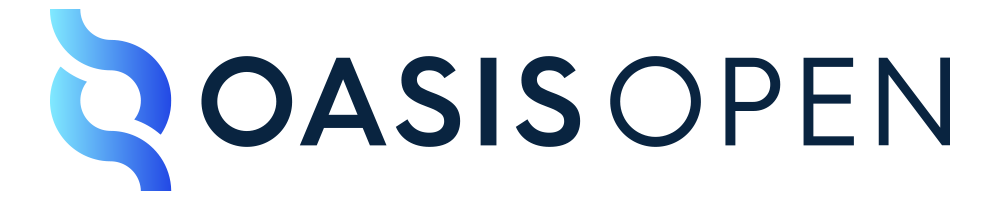 XACML v3.0 Separation of Duties Version 1.0Committee Specification Draft 0114 September 2023This stage:https://docs.oasis-open.org/xacml/xacml-3.0-duties/v1.0/csd01/xacml-3.0-duties-v1.0-csd01.docx (Authoritative)https://docs.oasis-open.org/xacml/xacml-3.0-duties/v1.0/csd01/xacml-3.0-duties-v1.0-csd01.htmlhttps://docs.oasis-open.org/xacml/xacml-3.0-duties/v1.0/csd01/xacml-3.0-duties-v1.0-csd01.pdfPrevious stage:N/ALatest stage:https://docs.oasis-open.org/xacml/xacml-3.0-duties/v1.0/xacml-3.0-duties-v1.0.docx (Authoritative)https://docs.oasis-open.org/xacml/xacml-3.0-duties/v1.0/xacml-3.0-duties-v1.0.htmlhttps://docs.oasis-open.org/xacml/xacml-3.0-duties/v1.0/xacml-3.0-duties-v1.0.pdfTechnical Committee:OASIS eXtensible Access Control Markup Language (XACML) TCChairs:Hal Lochhart (harold.w.lochhart@gmail.com), IndividualBill Parducci (bill@parducci.net), IndividualEditor:Steven Legg (steven.legg@viewds.com), ViewDS Identity SolutionsRelated work:This document is related to:eXtensible Access Control Markup Language (XACML) Version 3.0 Plus Errata 01. Edited by Erik Rissanen. 12 July 2017. OASIS Standard incorporating Approved Errata. http://docs.oasis-open.org/xacml/3.0/errata01/os/xacml-3.0-core-spec-errata01-os-complete.html. Latest version: http://docs.oasis-open.org/xacml/3.0/xacml-3.0-core-spec-en.html.Abstract:This specification defines a method for supporting separation of duties within XACML policies using obligations and allowing the full generality of attribute-based access control. In particular, duties are not required to be associated with subject roles.Status:This document was last revised or approved by the OASIS eXtensible Access Control Markup Language (XACML) TC on the above date. The level of approval is also listed above. Check the "Latest stage" location noted above for possible later revisions of this document. Any other numbered Versions and other technical work produced by the Technical Committee (TC) are listed at https://www.oasis-open.org/committees/tc_home.php?wg_abbrev=xacml#technical.TC members should send comments on this specification to the TC’s email list. Others should send comments to the TC’s public comment list, after subscribing to it by following the instructions at the “Send A Comment” button on the TC’s web page at https://www.oasis-open.org/committees/xacml/.This specification is provided under the RF on Limited Terms Mode of the OASIS IPR Policy, the mode chosen when the Technical Committee was established. For information on whether any patents have been disclosed that may be essential to implementing this specification, and any offers of patent licensing terms, please refer to the Intellectual Property Rights section of the TC's web page (https://www.oasis-open.org/committees/xacml/ipr.php).Note that any machine-readable content (Computer Language Definitions) declared Normative for this Work Product is provided in separate plain text files. In the event of a discrepancy between any such plain text file and display content in the Work Product's prose narrative document(s), the content in the separate plain text file prevails.Key words:The key words "MUST", "MUST NOT", "REQUIRED", "SHALL", "SHALL NOT", "SHOULD", "SHOULD NOT", "RECOMMENDED", "NOT RECOMMENDED", "MAY", and "OPTIONAL" in this document are to be interpreted as described in BCP 14 [RFC2119] and [RFC8174] when, and only when, they appear in all capitals, as shown here.Citation format:When referencing this document, the following citation format should be used:[XACML-Duties-v1.0]XACML v3.0 Separation of Duties Version 1.0. Edited by Steven Legg. 14 September 2023. OASIS Committee Specification Draft 01. https://docs.oasis-open.org/xacml/xacml-3.0-duties/v1.0/csd01/xacml-3.0-duties-v1.0-csd01.html. Latest stage: https://docs.oasis-open.org/xacml/xacml-3.0-duties/v1.0/xacml-3.0-duties-v1.0.html.Notices:Copyright © OASIS Open 2023. All Rights Reserved.Distributed under the terms of the OASIS IPR Policy, [https://www.oasis-open.org/policies-guidelines/ipr/]. For complete copyright information please see the full Notices section in Appendix E below.Table of Contents1	Introduction	41.1 Glossary	41.1.1 Document conventions	52	Separation of Duties Constraints	63	Action History Record	73.1 Action History Record Example	74	Common Attributes	94.1 The history Attribute	94.2 The constraint-id Attribute	94.3 The transaction-id Attribute	94.4 The time-limit Attribute	95	Functions	105.1 The get-string-identifier Function	106	Transaction Time Limit	117	Obligations	127.1 The add-history Obligation	127.2 The end-history Obligation	128	Examples	148.1 Purchase Order Example	148.1.1 Raise Action	218.1.2 Unsuccessful Approve Action	238.1.3 Successful Approve Action	258.2 Account Deduction Example	278.2.1 Withdrawal Request Action	368.2.2 Contemporaneous Withdrawal Request Action	388.2.3 Approve Action	398.2.4 Withdraw Action	429	Architectural Considerations	4610	Support for Policy Editing	4711	Conformance	48Appendix A. References	49A.1 Normative References	49A.2 Informative References	49Appendix B. Security and Privacy Considerations	50Appendix C. Acknowledgments	51C.1 Special Thanks	51C.2 Participants	51Appendix D. Revision History	52Appendix E. Notices	54Introduction[All text is normative unless otherwise labeled][Informative]Separation of duties (SoD) is a security principle applied to minimize fraud, misuse of information, conflicts of interest and user errors by requiring that a task can only be completed by the active involvement of two or more people.Role-based access control (RBAC) is frequently used to implement separation of duties in information technology systems. Permission to perform each part of a protected task is assigned to a different role and users are prevented from holding all the roles needed to perform the complete task, i.e., the roles are mutually exclusive. Separation of duties relations (also called constraints) define which roles are mutually exclusive.Separation of duties relations can be further subdivided into static and dynamic relations. Static relations are considered when attempting to assign a role to a user. Static relations prevent a user from holding conflicting roles at any point in time, but do not prevent a user holding conflicting roles at different points in time. The roles assigned to users do change and a user could exploit this to bypass separation of duties. With dynamic relations, users are not statically assigned roles but instead activate the roles they want to use within a “session”. The dynamic relations prevent a user from activating conflicting roles within the same session. For this to enforce separation of duties, the “session” has to encompass all the steps in a task, which may happen over days or weeks, so this isn't what one normally considers to be a “session”.An RBAC approach to enforcing separation of duties isn’t practical for XACML. An SoD profile could be written as an adjunct to the XACML RBAC profile, but it would only work as long as all user permissions were obtained only via roles. This would be a severe restriction that negates many of the advantages of attribute-based access control. One might as well be using RBAC instead. XACML is also essentially stateless and there isn't an inherent concept of a session of any sort, let alone one that persists for weeks.This profile takes a different approach to separation of duties by recognizing that conflicting roles are only a proxy for conflicting actions. What we are really interested in doing is preventing a user from performing a conflicting action no matter how the permission for that action is obtained. This profile describes a way to do it using obligations [XACML-v3.0-Errata01-complete] and XACML entities [xacml-3.0-nested-ent-v1.0]. The obligations are used to instruct a PEP to retain information about actions performed on a resource, which is provided in subsequent authorization requests so that XACML policies can deny actions that would be a violation of separation of duties. The retained information is represented as XACML entities.GlossaryAction history recordA record of an action performed by a user on a resource, sent by the PDP as an obligation in an authorization response, to be stored by the PEP and sent in subsequent authorization requests for access to the same resource.Separation of duties constraint (SoD constraint)A relationship between a set of two or more actions that can be performed on a resource such that no single user is permitted to perform all of those actions (often, no more than one of those actions).SoD obligationsThe obligations defined in this profile that are sent in authorization responses to manage action history records.TransactionA series of authorization requests for access to a resource specifying actions that are related by an SoD constraint.Transaction time limitThe time at which a PEP can assume a transaction will never be completed so that the transaction’s action history records can be discarded.Document conventionsThe replacement text for the XML entity reference “&xacml1;” used in examples is "urn:oasis:names:tc:xacml:1.0:".The replacement text for the XML entity reference “&xacml2;” used in examples is "urn:oasis:names:tc:xacml:2.0:".The replacement text for the XML entity reference “&xacml3;” used in examples is "urn:oasis:names:tc:xacml:3.0:".Separation of Duties ConstraintsThis profile describes a method for supporting separation of duties (SoD) in XACML [XACML-v3.0-Errata01-complete]. Conceptually, an SoD constraint in XACML is a relationship between a set of two or more actions that can be performed on a resource such that no single user is permitted to perform all of those actions. The relationship is realized through XACML policies rather than some separate construct. A common use case is that no user may perform more than one of the actions, however, this and other possibilities are achieved just through the way the policies are written. Policies are written to deny access if the user has already performed an action that conflicts with the current requested action. In order for the policies to test a current requested action against previously performed actions, a record of the previous actions is needed. An obligation is defined in Section 7.1 that requires a PEP to save a description of a permitted action performed on a resource and to provide that description in every subsequent authorization request involving that resource. This description is called an action history record and is represented as an XACML entity. A PEP is chosen to save the history of actions on a resource because it is generally closest to the already persistent resource. The XACML policies are also written to emit the obligation to cause the PEP to record a new successful action.Another obligation is defined to indicate when a sequence of actions covered by an SoD constraint has been completed so that the history of actions can be discarded by the PEP. A policy can add time limits to the action history records to cover the possibility that the sequence is never properly completed.This profile supports multiple SoD constraints on the same resource. To this end, action history records contain a constraint identifier, defined in Section 4.2, that policies can set and examine. Independent sequences of actions covered by the same SoD constraint applied to the same resource, and overlapping in time, are also supported. Each sequence is referred to here as a transaction and action history records include a transaction identifier defined in Section 4.3.Action History RecordThe enforcement of SoD constraints requires a history of actions performed by users (subjects) on a resource to be maintained by the PEP for a non-trivial period of time, potentially days or weeks. Each such action is described by an action history record, which is represented in XACML authorization requests as a value of the urn:oasis:names:tc:xacml:3.0:data-type:entity data-type [xacml-3.0-nested-ent-v1.0]. A value of the entity data-type holds a collection of XACML attributes.An entity value representing an action history record MUST contain a urn:oasis:names:tc:xacml:1.0:resource:resource-id attribute [XACML-v3.0-Errata01-complete] to uniquely identify the resource acted upon.The entity value SHOULD contain a urn:oasis:names:tc:xacml:1.0:action:action-id attribute [XACML-v3.0-Errata01-complete] to indicate the action performed.The entity value SHOULD contain a urn:oasis:names:tc:xacml:1.0:subject:subject-id attribute [XACML-v3.0-Errata01-complete] to uniquely identify the end user who requested access.The entity value MUST contain the constraint-id attribute defined in Section 4.2.The entity value MUST contain the transaction-id attribute defined in Section 4.3.The entity value MAY contain the time-limit attribute defined in Section 4.4.An SoD policy MAY add other attributes to the action history record.Action History Record Example[Informative]Figure 1 shows an action history record (a value of the entity data-type) in both XML and JSON.XML:  <AttributeValue DataType="urn:oasis:names:tc:xacml:3.0:data-type:entity">    <Attribute IncludeInResult="false"      AttributeId="urn:oasis:names:tc:xacml:1.0:resource:resource-id">      <AttributeValue DataType="http://www.w3.org/2001/XMLSchema#anyURI"        >http://example.com/purchase-order/10147</AttributeValue> 
    </Attribute>    <Attribute IncludeInResult="false"      AttributeId="urn:oasis:names:tc:xacml:1.0:action:action-id">      <AttributeValue DataType="http://www.w3.org/2001/XMLSchema#string"        >raise</AttributeValue> 
    </Attribute>    <Attribute IncludeInResult="false"      AttributeId="urn:oasis:names:tc:xacml:1.0:subject:subject-id">      <AttributeValue        DataType="urn:oasis:names:tc:xacml:1.0:data-type:rfc822Name"        >alice@example.com</AttributeValue>
    </Attribute>    <Attribute IncludeInResult="false"      AttributeId="urn:oasis:names:tc:xacml:3.0:sod:attribute:constraint-id">      <AttributeValue DataType="http://www.w3.org/2001/XMLSchema#string"        >purchase-order-1</AttributeValue>
    </Attribute>    <Attribute IncludeInResult="false"      AttributeId="urn:oasis:names:tc:xacml:3.0:sod:attribute:transaction-id">      <AttributeValue DataType="http://www.w3.org/2001/XMLSchema#string"        >f5541707-d098-4d43-a00c-d75c25b8c377</AttributeValue>
    </Attribute>    <Attribute IncludeInResult="false"      AttributeId="urn:oasis:names:tc:xacml:3.0:sod:time-limit">      <AttributeValue DataType="http://www.w3.org/2001/XMLSchema#dateTime"        >2022-10-10T12:00:00Z</AttributeValue>
    </Attribute>  </AttributeValue>
JSON:
  {    "Attribute":[{      "AttributeId":"urn:oasis:names:tc:xacml:1.0:resource:resource-id", 
      "DataType":"anyURI",      "Value":"http://example.com/purchase-order/10147"    },{ 
      "AttributeId":"urn:oasis:names:tc:xacml:1.0:action:action-id", 
      "DataType":"string",      "Value":"raise"    },{      "AttributeId":"urn:oasis:names:tc:xacml:1.0:subject:subject-id",      "DataType":"rfc822Name", 
      "Value":"alice@example.com"    },{      "AttributeId":        "urn:oasis:names:tc:xacml:3.0:sod:attribute:constraint-id",      "DataType":"string", 
      "Value":"purchase-order-1"    },{      "AttributeId":        "urn:oasis:names:tc:xacml:3.0:sod:attribute:transaction-id",      "DataType":"string", 
      "Value":"f5541707-d098-4d43-a00c-d75c25b8c377"    },{      "AttributeId":"urn:oasis:names:tc:xacml:3.0:sod:time-limit",      "DataType":"dateTime", 
      "Value":"2022-10-10T12:00:00Z"    }] 
  }Figure  - An action history record in XML and JSONCommon AttributesThe history AttributeThe urn:oasis:names:tc:xacml:3.0:sod:attribute:history attribute holds one or more action history records as values of the urn:oasis:names:tc:xacml:3.0:data-type:entity data-type [xacml-3.0-nested-ent-v1.0]. The attribute is used in the resource category of an authorization request to convey the current action history records for the resource.The constraint-id AttributeThe urn:oasis:names:tc:xacml:3.0:sod:attribute:constraint-id attribute uniquely identifies an SoD constraint and serves to associate action history records with the policies that generate and examine them. Policy writers are free to choose any data-type that has a defined type-equal function [XACML-v3.0-Errata01-complete]. An action history record SHALL NOT have more than one constraint-id value regardless of the data-type.Policies that generate action history records through obligations would typically assign the relevant value to the constraint-id attribute in an attribute assignment expression of an obligation expression.Policies for the SoD constraint would typically select values of the history attribute that have the relevant value for the nested constraint-id attribute.In many cases a resource will be subject to only one possible SoD constraint and the resource-id attribute would suffice to identify the related action history records. However, a constraint-id attribute is still required in action history records to simplify the SoD obligation processing.Two constraint-id attribute values are considered the same if they have the same data-type and are considered equal according to the type-equal function for that data-type.The transaction-id AttributeThis profile supports users initiating overlapping transactions on the same resource. The urn:oasis:names:tc:xacml:3.0:sod:attribute:transaction-id attribute is provided to distinguish between independent, contemporaneous transactions. The transaction-id attribute in an action history record SHALL have exactly one attribute value. Policy writers are free to choose any data-type that has a defined type-equal function, although note that the get-string-identifier function is defined (see Section 5.1) to enable policies to generate globally unique transaction identifiers for the http://www.w3.org/2001/XMLSchema#string data-type if required.In many cases the resource is created to represent the transaction (e.g., a purchase order), in which case a separate transaction-id would not be needed. However, a transaction-id attribute is still required in action history records to simplify the SoD obligation processing. In such cases, the policy can set the transaction-id to a constant value, or to the value of the resource-id, rather than generating a unique identifier.Two transaction-id attribute values are considered the same if they are considered equal according to the string-equal function [XACML-v3.0-Errata01-complete].The time-limit AttributeThe urn:oasis:names:tc:xacml:3.0:sod:attribute:time-limit attribute specifies a date and time that is used to calculate the transaction time limit for a transaction. The time-limit attribute in an action history record, if present, SHALL have exactly one attribute value and the data-type of that value SHALL be http://www.w3.org/2001/XMLSchema#dateTime.FunctionsThe get-string-identifier FunctionThe urn:oasis:names:tc:xacml:3.0:function:get-string-identifier function SHALL take no arguments and SHALL return a globally unique identifier as an http://www.w3.org/2001/XMLSchema#string value.For the purposes of this profile the generated unique identifier only needs to be unique within the scope of a resource, but to support uses outside this profile, and because it is relatively easy to achieve effective global uniqueness with something like a UUID, global uniqueness is specified for the get-string-identifier function.Transaction Time LimitEach subset of the collection of action history records held by the PEP for a resource with the same constraint-id and transaction-id attribute values belong to the same transaction. The transaction time limit for the transaction is the greatest attribute value from the time-limit attributes of its action history records, as determined by the dateTime-greater-than function [XACML-v3.0-Errata01-complete]. Note that the time-limit attribute is optional. If none of the transaction’s action history records has a time-limit attribute then the transaction does not have a time limit.A PEP is allowed to discard the action history records for a transaction when the current time exceeds the transaction time limit. The action history records for a transaction with no time limit can only be discarded by an explicit end-history obligation or by removing the associated resource.A policy writer can set an absolute time limit for all the actions in a transaction to be completed by setting the time-limit attribute in the first action history record for the transaction and omitting the time-limit attribute from all subsequent action history records, or the policy writer can keep pushing the transaction time limit forward with each successful action by providing an updated time-limit value in each new action history record.ObligationsPolicies use obligations to manage the action history records held by PEPs.The add-history ObligationThe urn:oasis:names:tc:xacml:3.0:sod:obligation:add-history obligation specifies an action history record to be added to a collection of action history records maintained for the resource identified by the resource-id attribute in the action history record. If such a collection does not already exist then one is created and initialized with the processing of this obligation. To satisfy the obligation the PEP MUST additionally be prepared to add the action history record to any subsequent authorization request for access to the nominated resource until such time as the relevant transaction time limit is reached, a corresponding end-history obligation is received, or the resource is removed. The action history record is considered active until that time and inactive from that time onwards.Each attribute assignment of the add-history obligation describes one attribute of the action history record and MUST NOT have a Category or Issuer XML attribute. Since the resource-id, constraint-id and transaction-id attributes are required for an action history record, the add-history obligation MUST have attribute assignments for at least these attributes.It is an error if the action history record contains multiple values of the resource-id attribute that identify different resources. The PEP MUST treat the obligation as unsatisfiable in this case, make no change to the stored action history records and deny access to the resource. It is not an error if an action history record contains multiple values of the resource-id attribute and those values identify the same resource.The PEP MUST treat the obligation as unsatisfiable if the action history record does not satisfy the requirements in Section 3.Before a PEP sends an authorization request it MUST add any active action history records it holds for a resource in the request as values of the history attribute in the resource category. In the case of a request for multiple decisions the PEP must perform this addition for each resource category.Inactive action history records can be discarded by the PEP at any time. Whether the PEP discards inactive action history records immediately, or cleans them out periodically or opportunistically (e.g., when updating the resource) is at the discretion of the implementer.If a resource is short-lived then the action history records relating to it will also be short-lived. They will become inactive when the resource is deleted, assuming the PEP can reliably detect that deletion. For resources that are long-lived it is desirable to avoid the PEP holding on to action history records indefinitely because a transaction is never properly completed. The use of the time-limit attribute in the end-history obligation is RECOMMENDED to guarantee that action history records don’t inexorably accumulate in the PEP.The end-history ObligationThe urn:oasis:names:tc:xacml:3.0:sod:obligation:end-history obligation specifies that the action history records for a nominated transaction are no longer required and the PEP MUST NOT provide them in any subsequent authorization request. The PEP is free to discard the action history records of the nominated transaction.The end-history obligation MUST have an attribute assignment for each of the resource-id, constraint-id and transaction-id attributes. The obligation applies to the action history records with the same values for resource-id, constraint-id and transaction-id.No other attribute assignments are permitted.The end-history obligation is typically emitted at the end of a transaction, e.g., because the final action in the sequence of actions making up the transaction has been permitted, because a user has requested an action to explicitly abandon or cancel the transaction, or because the transaction has been terminated for policy reasons. The obligation lets the PEP know it no longer needs to hold on to the related action history records.Examples[Informative]Purchase Order ExampleThis example shows a policy for enforcing an SoD constraint that a purchase order must be approved by someone other than the person who raises it.A purchase order is represented as a resource with the following attributes:urn:oasis:names:tc:xacml:1.0:resource:resource-idA unique URI identifying the purchase order.urn:oasis:names:tc:xacml:3.0:sod:attribute:historyThe current collection of action history records for the purchase order, possibly empty.Other attributes detailing the purchase order but not referenced by the policy.An employee is represented as a subject with the following attributes:urn:oasis:names:tc:xacml:1.0:subject:subject-idA unique employee identifier in the form of an email address.urn:example:xacml:departmentThe department to which the employee is assigned.urn:example:xacml:job-titleThe title of the job performed by the employee.Other attributes detailing the employee but not referenced by the policy.A purchase order effectively represents a single transaction in its own right and there is no sense in which multiple transactions can apply simultaneously to the same purchase order. Consequently, the transaction-id attribute is largely uninteresting in this example and is set to the value of the resource-id where required.The one and only SoD constraint in this example is identified with the string constant purchase-order.<Policy xmlns="&xacml3;core:schema:wd-17"  PolicyId="http://example.com/SoD/purchase-orders" Version="1.0"  RuleCombiningAlgId="&xacml3;rule-combining-algorithm:deny-overrides">  <Description>    Policy for SoD constraints applicable to purchase orders.  </Description>  <!-- The target restricts applicability to purchase order resources. -->  <Target>    <AnyOf>      <AllOf>        <Match          MatchId="&xacml3;function:anyURI-starts-with">          <AttributeValue            DataType="http://www.w3.org/2001/XMLSchema#string"            >http://example.com/purchase-order/</AttributeValue>          <AttributeDesignator            Category="&xacml3;attribute-category:resource"            AttributeId="&xacml1;resource:resource-id"            DataType="http://www.w3.org/2001/XMLSchema#anyURI"            MustBePresent="false"/>        </Match>      </AllOf>    </AnyOf>  </Target>  <!-- Create a bag containing only relevant action history records. -->  <VariableDefinition VariableId="relevant-history">    <Select VariableId="record">      <AttributeDesignator        Category="&xacml3;attribute-category:resource"        AttributeId="&xacml3;sod:attribute:history"        DataType="&xacml3;data-type:entity"        MustBePresent="false"/>      <Apply FunctionId="&xacml1;function:and">        <!-- Matching constraint-id. -->        <Apply FunctionId="&xacml1;function:string-is-in">          <AttributeValue            DataType="http://www.w3.org/2001/XMLSchema#string"            >purchase-order</AttributeValue>          <!-- Fetch the constraint-id from the action history record. -->          <Apply FunctionId="&xacml3;function:attribute-designator">            <VariableReference VariableId="record"/>            <AttributeValue              DataType="http://www.w3.org/2001/XMLSchema#anyURI"              >&xacml3;sod:attribute:constraint-id</AttributeValue>            <AttributeValue              DataType="http://www.w3.org/2001/XMLSchema#anyURI"              >http://www.w3.org/2001/XMLSchema#string</AttributeValue>          </Apply>        </Apply>        <!-- Matching transaction-id. -->        <Apply FunctionId="&xacml1;function:anyURI-at-least-one-member-of">          <!-- Fetch the transaction-id from the action history record. -->          <Apply FunctionId="&xacml3;function:attribute-designator">            <VariableReference VariableId="record"/>            <AttributeValue              DataType="http://www.w3.org/2001/XMLSchema#anyURI"              >&xacml3;sod:attribute:transaction-id</AttributeValue>            <AttributeValue              DataType="http://www.w3.org/2001/XMLSchema#anyURI"              >http://www.w3.org/2001/XMLSchema#anyURI</AttributeValue>          </Apply>          <!-- The resource-id is used as the transaction-id. -->          <AttributeDesignator            Category="&xacml3;attribute-category:resource"            AttributeId="&xacml1;resource:resource-id"            DataType="http://www.w3.org/2001/XMLSchema#anyURI"            MustBePresent="false"/>        </Apply>      </Apply>    </Select>  </VariableDefinition>  <!-- A reusable test that the current action is 'raise'. -->  <VariableDefinition VariableId="action-is-raise">    <Apply FunctionId="&xacml1;function:string-is-in">      <AttributeValue        DataType="http://www.w3.org/2001/XMLSchema#string"        >raise</AttributeValue>      <AttributeDesignator        Category="&xacml3;attribute-category:action"        AttributeId="&xacml1;action:action-id"        DataType="http://www.w3.org/2001/XMLSchema#string"        MustBePresent="false"/>    </Apply>  </VariableDefinition>  <!-- A reusable test that the current action is 'approve'. -->  <VariableDefinition VariableId="action-is-approve">    <Apply FunctionId="&xacml1;function:string-is-in">      <AttributeValue        DataType="http://www.w3.org/2001/XMLSchema#string"        >approve</AttributeValue>      <AttributeDesignator        Category="&xacml3;attribute-category:action"        AttributeId="&xacml1;action:action-id"        DataType="http://www.w3.org/2001/XMLSchema#string"        MustBePresent="false"/>    </Apply>  </VariableDefinition>  <!-- Rules applicable to raising a purchase order. -->  <Rule RuleId="raise-only-once" Effect="Deny">    <Description>      Make sure the purchase order hasn't already been raised.    </Description>    <Condition>      <Apply FunctionId="&xacml1;function:and">        <VariableReference VariableId="action-is-raise"/>        <ForAny VariableId="record">          <VariableReference VariableId="relevant-history"/>          <Apply FunctionId="&xacml1;function:string-is-in">            <AttributeValue              DataType="http://www.w3.org/2001/XMLSchema#string"              >raise</AttributeValue>            <Apply FunctionId="&xacml3;function:attribute-designator">              <VariableReference VariableId="record"/>              <AttributeValue                DataType="http://www.w3.org/2001/XMLSchema#anyURI"                >&xacml1;action:action-id</AttributeValue>              <AttributeValue                DataType="http://www.w3.org/2001/XMLSchema#anyURI"                >http://www.w3.org/2001/XMLSchema#string</AttributeValue>            </Apply>          </Apply>        </ForAny>      </Apply>    </Condition>  </Rule>  <Rule RuleId="raise-purchase-order" Effect="Permit">    <Description>      Allow a purchase order to be raised by any employee.    </Description>    <Condition>      <Apply FunctionId="&xacml1;function:and">        <VariableReference VariableId="action-is-raise"/>        <Apply FunctionId="&xacml1;function:any-of">          <Function FunctionId="&xacml1;function:rfc822Name-match"/>          <AttributeValue            DataType="http://www.w3.org/2001/XMLSchema#string"            >example.com</AttributeValue>          <AttributeDesignator            Category="&xacml1;subject-category:access-subject"            AttributeId="&xacml1;subject:subject-id"            DataType="&xacml1;data-type:rfc822Name"            MustBePresent="false"/>        </Apply>      </Apply>    </Condition>    <ObligationExpressions>      <!-- Return an action history record for the raise action. -->      <ObligationExpression ObligationId="&xacml3;sod:obligation:add-history"        FulfillOn="Permit">        <AttributeAssignmentExpression          AttributeId="&xacml1;resource:resource-id">          <AttributeDesignator            Category="&xacml3;attribute-category:resource"            AttributeId="&xacml1;resource:resource-id"            DataType="http://www.w3.org/2001/XMLSchema#anyURI"            MustBePresent="false"/>        </AttributeAssignmentExpression>        <AttributeAssignmentExpression          AttributeId="&xacml1;subject:subject-id">          <AttributeDesignator            Category="&xacml1;subject-category:access-subject"            AttributeId="&xacml1;subject:subject-id"            DataType="&xacml1;data-type:rfc822Name"            MustBePresent="false"/>        </AttributeAssignmentExpression>        <AttributeAssignmentExpression          AttributeId="&xacml1;action:action-id">          <AttributeValue DataType="http://www.w3.org/2001/XMLSchema#string"            >raise</AttributeValue>        </AttributeAssignmentExpression>        <AttributeAssignmentExpression          AttributeId="&xacml3;sod:attribute:constraint-id">          <AttributeValue DataType="http://www.w3.org/2001/XMLSchema#string"            >purchase-order</AttributeValue>        </AttributeAssignmentExpression>        <!-- The resource-id is used as the transaction-id. -->        <AttributeAssignmentExpression          AttributeId="&xacml3;sod:attribute:transaction-id">          <AttributeDesignator            Category="&xacml3;attribute-category:resource"            AttributeId="&xacml1;resource:resource-id"            DataType="http://www.w3.org/2001/XMLSchema#anyURI"            MustBePresent="false"/>        </AttributeAssignmentExpression>        <!-- Save the raiser's department attribute for             later use in approval validation. -->        <AttributeAssignmentExpression          AttributeId="urn:example:xacml:department">          <AttributeDesignator            Category="&xacml1;subject-category:access-subject"            AttributeId="urn:example:xacml:department"            DataType="http://www.w3.org/2001/XMLSchema#string"            MustBePresent="false"/>        </AttributeAssignmentExpression>      </ObligationExpression>    </ObligationExpressions>  </Rule>  <!-- Rules applicable to approving a purchase order. -->  <Rule RuleId="approve-only-raised" Effect="Deny">    <Description>      Make sure the purchase order has been raised.    </Description>    <Condition>      <Apply FunctionId="&xacml1;function:and">        <VariableReference VariableId="action-is-approve"/>        <Apply FunctionId="&xacml1;function:not">          <ForAny VariableId="record">            <VariableReference VariableId="relevant-history"/>            <Apply FunctionId="&xacml1;function:string-is-in">              <AttributeValue                DataType="http://www.w3.org/2001/XMLSchema#string"                >raise</AttributeValue>              <Apply FunctionId="&xacml3;function:attribute-designator">                <VariableReference VariableId="record"/>                <AttributeValue                  DataType="http://www.w3.org/2001/XMLSchema#anyURI"                  >&xacml1;action:action-id</AttributeValue>                <AttributeValue                  DataType="http://www.w3.org/2001/XMLSchema#anyURI"                  >http://www.w3.org/2001/XMLSchema#string</AttributeValue>              </Apply>            </Apply>          </ForAny>        </Apply>      </Apply>    </Condition>  </Rule>  <Rule RuleId="approve-only-once" Effect="Deny">    <Description>      Make sure the purchase order hasn't already been approved.    </Description>    <Condition>      <Apply FunctionId="&xacml1;function:and">        <VariableReference VariableId="action-is-approve"/>        <ForAny VariableId="record">          <VariableReference VariableId="relevant-history"/>          <Apply FunctionId="&xacml1;function:string-is-in">            <AttributeValue              DataType="http://www.w3.org/2001/XMLSchema#string"              >approve</AttributeValue>            <Apply FunctionId="&xacml3;function:attribute-designator">              <VariableReference VariableId="record"/>              <AttributeValue                DataType="http://www.w3.org/2001/XMLSchema#anyURI"                >&xacml1;action:action-id</AttributeValue>              <AttributeValue                DataType="http://www.w3.org/2001/XMLSchema#anyURI"                >http://www.w3.org/2001/XMLSchema#string</AttributeValue>            </Apply>          </Apply>        </ForAny>      </Apply>    </Condition>  </Rule>  <Rule RuleId="not-raised-by-approver" Effect="Deny">    <Description>      Make sure the purchase order wasn't raised by the prospective approver.    </Description>    <Condition>      <Apply FunctionId="&xacml1;function:and">        <VariableReference VariableId="action-is-approve"/>        <ForAny VariableId="record">          <VariableReference VariableId="relevant-history"/>          <Apply FunctionId="&xacml1;function:and">            <Apply FunctionId="&xacml1;function:string-is-in">              <AttributeValue                DataType="http://www.w3.org/2001/XMLSchema#string"                >raise</AttributeValue>              <Apply FunctionId="&xacml3;function:attribute-designator">                <VariableReference VariableId="record"/>                <AttributeValue                  DataType="http://www.w3.org/2001/XMLSchema#anyURI"                  >&xacml1;action:action-id</AttributeValue>                <AttributeValue                  DataType="http://www.w3.org/2001/XMLSchema#anyURI"                  >http://www.w3.org/2001/XMLSchema#string</AttributeValue>              </Apply>            </Apply>            <Apply              FunctionId="&xacml1;function:rfc822Name-at-least-one-member-of">              <AttributeDesignator                Category="&xacml1;subject-category:access-subject"                AttributeId="&xacml1;subject:subject-id"                DataType="&xacml1;data-type:rfc822Name"                MustBePresent="false"/>              <Apply FunctionId="&xacml3;function:attribute-designator">                <VariableReference VariableId="record"/>                <AttributeValue                  DataType="http://www.w3.org/2001/XMLSchema#anyURI"                  >&xacml1;subject:subject-id</AttributeValue>                <AttributeValue                  DataType="http://www.w3.org/2001/XMLSchema#anyURI"                  >&xacml1;data-type:rfc822Name</AttributeValue>              </Apply>            </Apply>          </Apply>        </ForAny>      </Apply>    </Condition>  </Rule>  <Rule RuleId="approve-purchase-order" Effect="Permit">    <Description>      Allow a purchase order to be approved by      the raiser's department manager.    </Description>    <Condition>      <Apply FunctionId="&xacml1;function:and">        <VariableReference VariableId="action-is-approve"/>        <!-- Approver is a department head. -->        <Apply FunctionId="&xacml1;function:string-is-in">          <AttributeValue DataType="http://www.w3.org/2001/XMLSchema#string"            >Department Head</AttributeValue>          <AttributeDesignator            Category="&xacml1;subject-category:access-subject"            AttributeId="urn:example:xacml:job-title"            DataType="http://www.w3.org/2001/XMLSchema#string"            MustBePresent="false"/>        </Apply>        <ForAny VariableId="record">          <VariableReference VariableId="relevant-history"/>          <!-- Raiser and approver are in the same department. -->          <Apply            FunctionId="&xacml1;function:string-at-least-one-member-of">            <!-- Fetch approver's department. -->            <AttributeDesignator              Category="&xacml1;subject-category:access-subject"              AttributeId="urn:example:xacml:department"              DataType="http://www.w3.org/2001/XMLSchema#string"              MustBePresent="false"/>            <!-- Fetch raiser's department. -->            <Apply FunctionId="&xacml3;function:attribute-designator">              <VariableReference VariableId="record"/>              <AttributeValue                DataType="http://www.w3.org/2001/XMLSchema#anyURI"                >urn:example:xacml:department</AttributeValue>              <AttributeValue                DataType="http://www.w3.org/2001/XMLSchema#anyURI"                >http://www.w3.org/2001/XMLSchema#string</AttributeValue>            </Apply>          </Apply>        </ForAny>      </Apply>    </Condition>    <ObligationExpressions>      <!-- Return an action history record for the approve action. -->      <ObligationExpression ObligationId="&xacml3;sod:obligation:add-history"        FulfillOn="Permit">        <AttributeAssignmentExpression          AttributeId="&xacml1;resource:resource-id">          <AttributeDesignator            Category="&xacml3;attribute-category:resource"            AttributeId="&xacml1;resource:resource-id"            DataType="http://www.w3.org/2001/XMLSchema#anyURI"            MustBePresent="false"/>        </AttributeAssignmentExpression>        <AttributeAssignmentExpression          AttributeId="&xacml1;subject:subject-id">          <AttributeDesignator            Category="&xacml1;subject-category:access-subject"            AttributeId="&xacml1;subject:subject-id"            DataType="&xacml1;data-type:rfc822Name"            MustBePresent="false"/>        </AttributeAssignmentExpression>        <AttributeAssignmentExpression          AttributeId="&xacml1;action:action-id">          <AttributeValue DataType="http://www.w3.org/2001/XMLSchema#string"            >approve</AttributeValue>        </AttributeAssignmentExpression>        <AttributeAssignmentExpression          AttributeId="&xacml3;sod:attribute:constraint-id">          <AttributeValue DataType="http://www.w3.org/2001/XMLSchema#string"            >purchase-order</AttributeValue>        </AttributeAssignmentExpression>        <AttributeAssignmentExpression          AttributeId="&xacml3;sod:attribute:transaction-id">          <AttributeDesignator            Category="&xacml3;attribute-category:resource"            AttributeId="&xacml1;resource:resource-id"            DataType="http://www.w3.org/2001/XMLSchema#anyURI"            MustBePresent="false"/>        </AttributeAssignmentExpression>      </ObligationExpression>    </ObligationExpressions>  </Rule></Policy>The raise-only-once rule prevents a purchase order being raised a second time.The raise-purchase-order rule allows any subject with an email address in the example.com domain to perform the raise action on a purchase order, and if satisfied, emits an add-history obligation to cause the PEP to store an action history record noting the action and the user performing the action, along with a constraint-id and transaction-id. The department of the subject is also added to be available later for evaluating the approve request.The remaining rules are applicable when the requested action is approve.The approve-only-raised rule prevents the approval of a purchase order that hasn’t yet been raised.The approve-only-once rule prevents a purchase order being approved a second time.The not-raised-by-approver rule is the principal rule enforcing the SoD constraint that a purchase order must be approved by someone other than the person who raises it. It denies the request if the approver also raised the purchase order.The approve-purchase-order rule allows the purchase order to be approved by an appropriate person, in this case, the head of the department of the person who raised the purchase order.The relevant-history variable is provided for completeness. It ensures that only the action history records with the appropriate constraint-id and transaction-id values are considered by the rules. However, since there is only one constraint and the purchase order is the transaction, all the action history records provided by the PEP should match anyway.Raise ActionSuppose that the subject, Bob, attempts to raise a new purchase order with an authorization request that contains the following attributes:<Request xmlns="&xacml3;core:schema:wd-17"         ReturnPolicyIdList="false" CombinedDecision="false">  <Attributes Category="&xacml1;subject-category:access-subject">    <Attribute AttributeId="&xacml1;subject:subject-id"               IncludeInResult="false">      <AttributeValue DataType="&xacml1;data-type:rfc822Name"        >bob@example.com</AttributeValue>    </Attribute>    <Attribute AttributeId="urn:example:xacml:department"               IncludeInResult="false">      <AttributeValue DataType="http://www.w3.org/2001/XMLSchema#string"        >Finance</AttributeValue>    </Attribute>    <Attribute AttributeId="urn:example:xacml:job-title"               IncludeInResult="false">      <AttributeValue DataType="http://www.w3.org/2001/XMLSchema#string"        >Accountant</AttributeValue>    </Attribute>  </Attributes>  <Attributes Category="&xacml3;attribute-category:action">    <Attribute AttributeId="&xacml1;action:action-id"               IncludeInResult="false">      <AttributeValue DataType="http://www.w3.org/2001/XMLSchema#string"        >raise</AttributeValue>    </Attribute>  </Attributes>  <Attributes Category="&xacml3;attribute-category:resource">    <Attribute AttributeId="&xacml1;resource:resource-id"               IncludeInResult="false">      <AttributeValue DataType="http://www.w3.org/2001/XMLSchema#anyURI"        >http://example.com/purchase-order/32154</AttributeValue>    </Attribute>    <!-- Other attributes detailing the purchase order. -->    <Attribute AttributeId="urn:example:xacml:description"               IncludeInResult="false">      <AttributeValue DataType="http://www.w3.org/2001/XMLSchema#string"        >calculator</AttributeValue>    </Attribute>    <Attribute AttributeId="urn:example:xacml:price"               IncludeInResult="false">      <AttributeValue DataType="http://www.w3.org/2001/XMLSchema#string"        >$30</AttributeValue>    </Attribute>  </Attributes></Request>The request would be expected to include other categories and attributes in practice, but since the example policy does not reference any such attributes they have been omitted from the example.The PDP would return the following result from evaluating the request:<Result xmlns="&xacml3;core:schema:wd-17">  <Decision>Permit</Decision>  <Status>   <StatusCode Value="&xacml1;status:ok"/>  </Status>  <Obligations>   <Obligation ObligationId="&xacml3;sod:obligation:add-history">    <AttributeAssignment DataType="http://www.w3.org/2001/XMLSchema#anyURI"      AttributeId="&xacml1;resource:resource-id"      >http://example.com/purchase-order/32154</AttributeAssignment>    <AttributeAssignment DataType="&xacml1;data-type:rfc822Name"      AttributeId="&xacml1;subject:subject-id"      >bob@example.com</AttributeAssignment>    <AttributeAssignment DataType="http://www.w3.org/2001/XMLSchema#string"      AttributeId="&xacml1;action:action-id"      >raise</AttributeAssignment>    <AttributeAssignment DataType="http://www.w3.org/2001/XMLSchema#string"      AttributeId="&xacml3;sod:attribute:constraint-id"      >purchase-order</AttributeAssignment>    <AttributeAssignment DataType="http://www.w3.org/2001/XMLSchema#anyURI"      AttributeId="&xacml3;sod:attribute:transaction-id"      >http://example.com/purchase-order/32154</AttributeAssignment>    <AttributeAssignment DataType="http://www.w3.org/2001/XMLSchema#string"      AttributeId="urn:example:xacml:department"      >Finance</AttributeAssignment>   </Obligation>  </Obligations></Result>The example policy is applicable because the resource-id attribute value starts with http://example.com/purchase-order/.The relevant-history variable evaluates to an empty bag because there is no history attribute in the request. Consequently, the raise-only-once rule is not applicable.The raise-purchase-order rule evaluates to Permit because the action is raise and the subject id matches the required email domain. This rule contributes an action history record to the result in the form of an add-history obligation.The action-is-approve variable evaluates to false, so the approve-only-raised, approve-only-once, not-raised-by-approver and approve-purchase-order rules are not applicable.With one rule evaluating to Permit and no rule evaluating the Deny, the policy evaluates to Permit overall. The PEP is obligated to save the action history record.Unsuccessful Approve ActionSuppose that the subject, Bob, tries to approve the purchase order he raised. The PEP honors the earlier add-history obligation by including the action history record as a value of the history attribute in the resource category of the request, as follows:<Request xmlns="&xacml3;core:schema:wd-17"         ReturnPolicyIdList="false" CombinedDecision="false">  <Attributes Category="&xacml1;subject-category:access-subject">    <Attribute AttributeId="&xacml1;subject:subject-id"               IncludeInResult="false">      <AttributeValue DataType="&xacml1;data-type:rfc822Name"        >bob@example.com</AttributeValue>    </Attribute>    <Attribute AttributeId="urn:example:xacml:department"               IncludeInResult="false">      <AttributeValue DataType="http://www.w3.org/2001/XMLSchema#string"        >Finance</AttributeValue>    </Attribute>    <Attribute AttributeId="urn:example:xacml:job-title"               IncludeInResult="false">      <AttributeValue DataType="http://www.w3.org/2001/XMLSchema#string"        >Accountant</AttributeValue>    </Attribute>  </Attributes>  <Attributes Category="&xacml3;attribute-category:action">    <Attribute AttributeId="&xacml1;action:action-id"               IncludeInResult="false">      <AttributeValue DataType="http://www.w3.org/2001/XMLSchema#string"        >approve</AttributeValue>    </Attribute>  </Attributes>  <Attributes Category="&xacml3;attribute-category:resource">    <Attribute AttributeId="&xacml1;resource:resource-id"               IncludeInResult="false">      <AttributeValue DataType="http://www.w3.org/2001/XMLSchema#anyURI"        >http://example.com/purchase-order/32154</AttributeValue>    </Attribute>    <Attribute AttributeId="&xacml3;sod:attribute:history"               IncludeInResult="false">      <AttributeValue DataType="&xacml3;data-type:entity">        <Attribute AttributeId="&xacml1;resource:resource-id"                   IncludeInResult="false">          <AttributeValue DataType="http://www.w3.org/2001/XMLSchema#anyURI"            >http://example.com/purchase-order/32154</AttributeValue>        </Attribute>        <Attribute AttributeId="&xacml1;subject:subject-id"                   IncludeInResult="false">          <AttributeValue DataType="&xacml1;data-type:rfc822Name"            >bob@example.com</AttributeValue>        </Attribute>        <Attribute AttributeId="&xacml1;action:action-id"                   IncludeInResult="false">          <AttributeValue DataType="http://www.w3.org/2001/XMLSchema#string"            >raise</AttributeValue>        </Attribute>        <Attribute AttributeId="&xacml3;sod:attribute:constraint-id"                   IncludeInResult="false">          <AttributeValue DataType="http://www.w3.org/2001/XMLSchema#string"            >purchase-order</AttributeValue>        </Attribute>        <Attribute AttributeId="&xacml3;sod:attribute:transaction-id"                   IncludeInResult="false">          <AttributeValue DataType="http://www.w3.org/2001/XMLSchema#string"            >http://example.com/purchase-order/32154</AttributeValue>        </Attribute>        <Attribute AttributeId="urn:example:xacml:department"                   IncludeInResult="false">          <AttributeValue DataType="http://www.w3.org/2001/XMLSchema#string"            >Finance</AttributeValue>        </Attribute>      </AttributeValue>    </Attribute>  </Attributes></Request>The PDP returns the following result from evaluating the request:<Result xmlns="&xacml3;core:schema:wd-17">  <Decision>Deny</Decision>  <Status>    <StatusCode Value="&xacml1;status:ok"/>  </Status></Result>The example policy is applicable because the resource-id attribute value starts with http://example.com/purchase-order/.The action-is-raise variable evaluates to false, so the raise-only-once and raise-purchase-order rules are not applicable.The relevant-history variable evaluates to a bag containing the entity value from the history attribute in the request because the nested constraint-id and transaction-id attributes match the appropriate values. The approve-only-raised rule is not applicable because the action-id attribute of that entity value has the value raise (the condition is satisfied if the raise value is not found). The approve-only-once rule is not applicable because the approve action is not found.The not-raised-by-approver rule evaluates to Deny because the action is approve and the relevant-history bag contains an entity value where the action-id attribute value is raise and the subject-id matches the subject-id in the request (i.e., the approver is the same as the raiser). The policy evaluates to Deny overall because of the not-raised-by-approver rule, regardless of the approve-purchase-order rule (which is not applicable in this case because the subject is not appropriately qualified to approve purchase orders).Successful Approve ActionNow suppose that the subject, Alice, tries to approve the purchase order raised by Bob. Again, the PEP honors the earlier add-history obligation by including the action history record as a value of the history attribute in the resource category of the request, as follows:<Request xmlns="&xacml3;core:schema:wd-17"         ReturnPolicyIdList="false" CombinedDecision="false">  <Attributes Category="&xacml1;subject-category:access-subject">    <Attribute AttributeId="&xacml1;subject:subject-id"               IncludeInResult="false">      <AttributeValue DataType="&xacml1;data-type:rfc822Name"        >alice@example.com</AttributeValue>    </Attribute>    <Attribute AttributeId="urn:example:xacml:department"               IncludeInResult="false">      <AttributeValue DataType="http://www.w3.org/2001/XMLSchema#string"        >Finance</AttributeValue>    </Attribute>    <Attribute AttributeId="urn:example:xacml:job-title"               IncludeInResult="false">      <AttributeValue DataType="http://www.w3.org/2001/XMLSchema#string"        >Department Head</AttributeValue>    </Attribute>  </Attributes>  <Attributes Category="&xacml3;attribute-category:action">    <Attribute AttributeId="&xacml1;action:action-id"               IncludeInResult="false">      <AttributeValue DataType="http://www.w3.org/2001/XMLSchema#string"        >approve</AttributeValue>    </Attribute>  </Attributes>  <Attributes Category="&xacml3;attribute-category:resource">    <Attribute AttributeId="&xacml1;resource:resource-id"               IncludeInResult="false">      <AttributeValue DataType="http://www.w3.org/2001/XMLSchema#anyURI"        >http://example.com/purchase-order/32154</AttributeValue>    </Attribute>    <Attribute AttributeId="&xacml3;sod:attribute:history"               IncludeInResult="false">      <AttributeValue DataType="&xacml3;data-type:entity">        <Attribute AttributeId="&xacml1;resource:resource-id"                   IncludeInResult="false">          <AttributeValue DataType="http://www.w3.org/2001/XMLSchema#anyURI"            >http://example.com/purchase-order/32154</AttributeValue>        </Attribute>        <Attribute AttributeId="&xacml1;subject:subject-id"                   IncludeInResult="false">          <AttributeValue DataType="&xacml1;data-type:rfc822Name"            >bob@example.com</AttributeValue>        </Attribute>        <Attribute AttributeId="&xacml1;action:action-id"                   IncludeInResult="false">          <AttributeValue DataType="http://www.w3.org/2001/XMLSchema#string"            >raise</AttributeValue>        </Attribute>        <Attribute AttributeId="&xacml3;sod:attribute:constraint-id"                   IncludeInResult="false">          <AttributeValue DataType="http://www.w3.org/2001/XMLSchema#string"            >purchase-order</AttributeValue>        </Attribute>        <Attribute AttributeId="&xacml3;sod:attribute:transaction-id"                   IncludeInResult="false">          <AttributeValue DataType="http://www.w3.org/2001/XMLSchema#anyURI"            >http://example.com/purchase-order/32154</AttributeValue>        </Attribute>        <Attribute AttributeId="urn:example:xacml:department"                   IncludeInResult="false">          <AttributeValue DataType="http://www.w3.org/2001/XMLSchema#string"            >Finance</AttributeValue>        </Attribute>      </AttributeValue>    </Attribute>  </Attributes></Request>The PDP returns the following result from evaluating the request:<Result xmlns="&xacml3;core:schema:wd-17">  <Decision>Permit</Decision>  <Status>    <StatusCode Value="&xacml1;status:ok"/>  </Status>  <Obligations>    <Obligation ObligationId="&xacml3;sod:obligation:add-history">      <AttributeAssignment DataType="http://www.w3.org/2001/XMLSchema#anyURI"        AttributeId="&xacml1;resource:resource-id"        >http://example.com/purchase-order/32154</AttributeAssignment>      <AttributeAssignment DataType="&xacml1;data-type:rfc822Name"        AttributeId="&xacml1;subject:subject-id"        >alice@example.com</AttributeAssignment>      <AttributeAssignment DataType="http://www.w3.org/2001/XMLSchema#string"        AttributeId="&xacml1;action:action-id"        >approve</AttributeAssignment>      <AttributeAssignment DataType="http://www.w3.org/2001/XMLSchema#string"        AttributeId="&xacml3;sod:attribute:constraint-id"        >purchase-order</AttributeAssignment>      <AttributeAssignment DataType="http://www.w3.org/2001/XMLSchema#anyURI"        AttributeId="&xacml3;sod:attribute:transaction-id"        >http://example.com/purchase-order/32154</AttributeAssignment>    </Obligation>  </Obligations></Result>The example policy is applicable because the resource-id attribute value starts with http://example.com/purchase-order/.The action-is-raise variable evaluates to false, so the raise-only-once and raise-purchase-order rules are not applicable.The relevant-history variable evaluates to a bag containing the entity value from the history attribute in the request because the nested constraint-id and transaction-id attributes match the appropriate values. The approve-only-raised rule is not applicable because the action-id attribute of that entity value has the value raise. The approve-only-once rule is not applicable because the approve action is not found.The not-raised-by-approver rule is not applicable. Although the action is approve, the relevant-history bag does not contain an entity value where the action-id attribute value is raise and the subject-id matches the subject-id in the request. So, the approver is not the same as the raiser.The approve-purchase-order rule evaluates to Permit because the job-title of the subject is Department Head and the relevant-history bag contains an entity value where the department attribute value matches the subject’s department. This rule contributes an action history record to the result in the form of an add-history obligation indicating that Alice approved the purchase order. The policy evaluates to Permit overall.This example, as far as it goes, does not make use of the end-history obligation or the time-limit attribute, so the PEP is required to retain the two action history records until the resource (i.e., the purchase order) is removed. In practice, there may be further policy rules to address additional authorization steps in the purchase workflow, e.g., for accepting delivery, invoicing and payment, which may include the end-history obligation. Or the PEP may retain the purchase order and action history records indefinitely (perhaps in a reduced or more concise form) for archiving or auditing purposes.Account Deduction ExampleThis example shows a policy for enforcing an SoD constraint that a deduction from a persistent cash account must be approved by someone other than the person who requests it. In addition, the example supports multiple deduction requests being progressed simultaneously as separate transactions.An account is represented as a resource with the following attributes:urn:oasis:names:tc:xacml:1.0:resource:resource-idA unique URI identifying the account.urn:oasis:names:tc:xacml:3.0:sod:attribute:historyThe current collection of action history records for the account, possibly pertaining to multiple transactions.Other attributes detailing the account but not referenced by the policy such as the current account balance.An employee is represented as a subject with the following attributes:urn:oasis:names:tc:xacml:1.0:subject:subject-idA unique employee identifier in the form of an email address.urn:example:xacml:departmentThe department to which the employee is assigned.urn:example:xacml:job-titleThe title of the job performed by the employee.Other attributes detailing the employee but not referenced by the policy.A cash account can be assumed to be subjected to many independent deposits and withdrawals over its lifetime and some of those operations will overlap in time. The transaction-id attribute will be required to separate action history records belonging to different operations happening around the same time. In this example a unique transaction identifier is generated by the PDP using the get-string-identifier function when a withdrawal is requested. The application requesting an authorization decision might already have a unique identifier for the transaction that it can include as a transaction-id attribute in the action category of the authorization request. In this case the policy would be rewritten to use and copy the transaction-id from the action category instead of generating a value. This example only deals with approval for withdrawals from the account and covers only one SoD constraint identified with the string constant withdrawal. In practice we might expect that there are other operations on the account that are covered by other SoD constraints with their own distinct identifiers.<Policy xmlns="&xacml3;core:schema:wd-17"  PolicyId="http://example.com/SoD/accounts" Version="1.0"  RuleCombiningAlgId="&xacml3;rule-combining-algorithm:deny-overrides">  <Description>    Policy for SoD constraints applicable to withdrawing funds from    a financial account.  </Description>  <!-- The target restricts applicability to account resources. -->  <Target>    <AnyOf>      <AllOf>        <Match          MatchId="&xacml3;function:anyURI-starts-with">          <AttributeValue            DataType="http://www.w3.org/2001/XMLSchema#string"            >http://example.com/account/</AttributeValue>          <AttributeDesignator            Category="&xacml3;attribute-category:resource"            AttributeId="&xacml1;resource:resource-id"            DataType="http://www.w3.org/2001/XMLSchema#anyURI"            MustBePresent="false"/>        </Match>      </AllOf>    </AnyOf>  </Target>  <!-- Create a bag containing only relevant action history records. -->  <VariableDefinition VariableId="relevant-history">    <Select VariableId="record">      <AttributeDesignator        Category="&xacml3;attribute-category:resource"        AttributeId="&xacml3;sod:attribute:history"        DataType="&xacml3;data-type:entity"        MustBePresent="false"/>      <Apply FunctionId="&xacml1;function:and">        <!-- Matching resource-id. -->        <Apply FunctionId="&xacml1;function:anyURI-at-least-one-member-of">          <!-- Fetch the resource-id from the action history record. -->          <Apply FunctionId="&xacml3;function:attribute-designator">            <VariableReference VariableId="record"/>            <AttributeValue              DataType="http://www.w3.org/2001/XMLSchema#anyURI"              >&xacml1;resource:resource-id</AttributeValue>            <AttributeValue              DataType="http://www.w3.org/2001/XMLSchema#anyURI"              >http://www.w3.org/2001/XMLSchema#anyURI</AttributeValue>          </Apply>          <AttributeDesignator            Category="&xacml3;attribute-category:action"            AttributeId="&xacml1;resource:resource-id"            DataType="http://www.w3.org/2001/XMLSchema#anyURI"            MustBePresent="false"/>        </Apply>        <!-- Matching constraint-id. -->        <Apply FunctionId="&xacml1;function:string-is-in">          <AttributeValue            DataType="http://www.w3.org/2001/XMLSchema#string"            >withdrawal</AttributeValue>          <!-- Fetch the constraint-id from the action history record. -->          <Apply FunctionId="&xacml3;function:attribute-designator">            <VariableReference VariableId="record"/>            <AttributeValue              DataType="http://www.w3.org/2001/XMLSchema#anyURI"              >&xacml3;sod:attribute:constraint-id</AttributeValue>            <AttributeValue              DataType="http://www.w3.org/2001/XMLSchema#anyURI"              >http://www.w3.org/2001/XMLSchema#string</AttributeValue>          </Apply>        </Apply>        <!-- Matching transaction-id. -->        <Apply FunctionId="&xacml1;function:string-at-least-one-member-of">          <!-- Fetch the transaction-id from the action history record. -->          <Apply FunctionId="&xacml3;function:attribute-designator">            <VariableReference VariableId="record"/>            <AttributeValue              DataType="http://www.w3.org/2001/XMLSchema#anyURI"              >&xacml3;sod:attribute:transaction-id</AttributeValue>            <AttributeValue              DataType="http://www.w3.org/2001/XMLSchema#anyURI"              >http://www.w3.org/2001/XMLSchema#string</AttributeValue>          </Apply>          <AttributeDesignator            Category="&xacml3;attribute-category:action"            AttributeId="&xacml3;sod:attribute:transaction-id"            DataType="http://www.w3.org/2001/XMLSchema#string"            MustBePresent="false"/>        </Apply>      </Apply>    </Select>  </VariableDefinition>  <!-- A reusable test that the current action is 'request-withdrawal'. -->  <VariableDefinition VariableId="action-is-request-withdrawal">    <Apply FunctionId="&xacml1;function:string-is-in">      <AttributeValue        DataType="http://www.w3.org/2001/XMLSchema#string"        >request-withdrawal</AttributeValue>      <AttributeDesignator        Category="&xacml3;attribute-category:action"        AttributeId="&xacml1;action:action-id"        DataType="http://www.w3.org/2001/XMLSchema#string"        MustBePresent="false"/>    </Apply>  </VariableDefinition>  <!-- A reusable test that the current action is 'approve'. -->  <VariableDefinition VariableId="action-is-approve">    <Apply FunctionId="&xacml1;function:string-is-in">      <AttributeValue        DataType="http://www.w3.org/2001/XMLSchema#string"        >approve</AttributeValue>      <AttributeDesignator        Category="&xacml3;attribute-category:action"        AttributeId="&xacml1;action:action-id"        DataType="http://www.w3.org/2001/XMLSchema#string"        MustBePresent="false"/>    </Apply>  </VariableDefinition>  <!-- A reusable test that the subject is an accountant       in the Finance Department. -->  <VariableDefinition VariableId="accountant-in-finance">    <Apply FunctionId="&xacml1;function:and">      <!-- Subject is an accountant. -->      <Apply FunctionId="&xacml1;function:string-is-in">        <AttributeValue DataType="http://www.w3.org/2001/XMLSchema#string"          >Accountant</AttributeValue>        <AttributeDesignator          Category="&xacml1;subject-category:access-subject"          AttributeId="urn:example:xacml:job-title"          DataType="http://www.w3.org/2001/XMLSchema#string"          MustBePresent="false"/>      </Apply>      <!-- Subject works in the Finance Department. -->      <Apply FunctionId="&xacml1;function:string-is-in">        <AttributeValue DataType="http://www.w3.org/2001/XMLSchema#string"          >Finance</AttributeValue>        <AttributeDesignator          Category="&xacml1;subject-category:access-subject"          AttributeId="urn:example:xacml:department"          DataType="http://www.w3.org/2001/XMLSchema#string"          MustBePresent="false"/>      </Apply>    </Apply>  </VariableDefinition>  <!-- Rules applicable to requesting a withdrawal from an account. -->  <Rule RuleId="request-only-once" Effect="Deny">    <Description>      Make sure the transaction has a single withdrawal request.    </Description>    <Condition>      <Apply FunctionId="&xacml1;function:and">        <VariableReference VariableId="action-is-request-withdrawal"/>        <ForAny VariableId="record">          <VariableReference VariableId="relevant-history"/>          <Apply FunctionId="&xacml1;function:string-is-in">            <AttributeValue              DataType="http://www.w3.org/2001/XMLSchema#string"              >request-withdrawal</AttributeValue>            <Apply FunctionId="&xacml3;function:attribute-designator">              <VariableReference VariableId="record"/>              <AttributeValue                DataType="http://www.w3.org/2001/XMLSchema#anyURI"                >&xacml1;action:action-id</AttributeValue>              <AttributeValue                DataType="http://www.w3.org/2001/XMLSchema#anyURI"                >http://www.w3.org/2001/XMLSchema#string</AttributeValue>            </Apply>          </Apply>        </ForAny>      </Apply>    </Condition>  </Rule>  <Rule RuleId="request-withdrawal" Effect="Permit">    <Description>      Allow a withdrawal to be requested by any accountant in      the Finance Department.    </Description>    <Condition>      <Apply FunctionId="&xacml1;function:and">        <VariableReference VariableId="action-is-request-withdrawal"/>        <VariableReference VariableId="accountant-in-finance"/>      </Apply>    </Condition>    <ObligationExpressions>      <!-- Return an action history record for           the request-withdrawal action. -->      <ObligationExpression ObligationId="&xacml3;sod:obligation:add-history"        FulfillOn="Permit">        <AttributeAssignmentExpression          AttributeId="&xacml1;resource:resource-id">          <AttributeDesignator            Category="&xacml3;attribute-category:resource"            AttributeId="&xacml1;resource:resource-id"            DataType="http://www.w3.org/2001/XMLSchema#anyURI"            MustBePresent="false"/>        </AttributeAssignmentExpression>        <AttributeAssignmentExpression          AttributeId="&xacml1;subject:subject-id">          <AttributeDesignator            Category="&xacml1;subject-category:access-subject"            AttributeId="&xacml1;subject:subject-id"            DataType="&xacml1;data-type:rfc822Name"            MustBePresent="false"/>        </AttributeAssignmentExpression>        <AttributeAssignmentExpression          AttributeId="&xacml1;action:action-id">          <AttributeValue DataType="http://www.w3.org/2001/XMLSchema#string"            >request-withdrawal</AttributeValue>        </AttributeAssignmentExpression>        <AttributeAssignmentExpression          AttributeId="&xacml3;sod:attribute:constraint-id">          <AttributeValue DataType="http://www.w3.org/2001/XMLSchema#string"            >withdrawal</AttributeValue>        </AttributeAssignmentExpression>        <!-- Each withdrawal request is distinct             and is given a unique identifier. -->        <AttributeAssignmentExpression          AttributeId="&xacml3;sod:attribute:transaction-id">          <Apply FunctionId="&xacml3;function:get-string-identifier"/>        </AttributeAssignmentExpression>        <!-- Set the time limit to three days from now. -->        <AttributeAssignmentExpression          AttributeId="&xacml3;sod:attribute:time-limit">          <Apply FunctionId="&xacml3;function:dateTime-add-dayTimeDuration">            <Apply FunctionId="&xacml1;function:dateTime-one-and-only">              <AttributeDesignator                Category="&xacml3;attribute-category:environment"                AttributeId="&xacml1;environment:current-dateTime"                DataType="http://www.w3.org/2001/XMLSchema#dateTime"                MustBePresent="false"/>            </Apply>            <AttributeValue DataType="&xacml2;data-type:dayTimeDuration"              >P3D</AttributeValue>          </Apply>        </AttributeAssignmentExpression>      </ObligationExpression>    </ObligationExpressions>  </Rule>  <!-- Rules applicable to approving a withdrawal. -->  <Rule RuleId="approve-only-requested" Effect="Deny">    <Description>      Make sure the withdrawal has been requested.    </Description>    <Condition>      <Apply FunctionId="&xacml1;function:and">        <VariableReference VariableId="action-is-approve"/>        <Apply FunctionId="&xacml1;function:not">          <ForAny VariableId="record">            <VariableReference VariableId="relevant-history"/>            <Apply FunctionId="&xacml1;function:string-is-in">              <AttributeValue                DataType="http://www.w3.org/2001/XMLSchema#string"                >request-withdrawal</AttributeValue>              <Apply FunctionId="&xacml3;function:attribute-designator">                <VariableReference VariableId="record"/>                <AttributeValue                  DataType="http://www.w3.org/2001/XMLSchema#anyURI"                  >&xacml1;action:action-id</AttributeValue>                <AttributeValue                  DataType="http://www.w3.org/2001/XMLSchema#anyURI"                  >http://www.w3.org/2001/XMLSchema#string</AttributeValue>              </Apply>            </Apply>          </ForAny>        </Apply>      </Apply>    </Condition>  </Rule>  <Rule RuleId="approve-only-once" Effect="Deny">    <Description>      Make sure the withdrawal hasn't already been approved.    </Description>    <Condition>      <Apply FunctionId="&xacml1;function:and">        <VariableReference VariableId="action-is-approve"/>        <ForAny VariableId="record">          <VariableReference VariableId="relevant-history"/>          <Apply FunctionId="&xacml1;function:string-is-in">            <AttributeValue              DataType="http://www.w3.org/2001/XMLSchema#string"              >approve</AttributeValue>            <Apply FunctionId="&xacml3;function:attribute-designator">              <VariableReference VariableId="record"/>              <AttributeValue                DataType="http://www.w3.org/2001/XMLSchema#anyURI"                >&xacml1;action:action-id</AttributeValue>              <AttributeValue                DataType="http://www.w3.org/2001/XMLSchema#anyURI"                >http://www.w3.org/2001/XMLSchema#string</AttributeValue>            </Apply>          </Apply>        </ForAny>      </Apply>    </Condition>  </Rule>  <Rule RuleId="not-requested-by-approver" Effect="Deny">    <Description>      Make sure the withdrawal wasn't requested by the prospective approver.    </Description>    <Condition>      <Apply FunctionId="&xacml1;function:and">        <VariableReference VariableId="action-is-approve"/>        <ForAny VariableId="record">          <VariableReference VariableId="relevant-history"/>          <Apply FunctionId="&xacml1;function:and">            <Apply FunctionId="&xacml1;function:string-is-in">              <AttributeValue                DataType="http://www.w3.org/2001/XMLSchema#string"                >request-withdrawal</AttributeValue>              <Apply FunctionId="&xacml3;function:attribute-designator">                <VariableReference VariableId="record"/>                <AttributeValue                  DataType="http://www.w3.org/2001/XMLSchema#anyURI"                  >&xacml1;action:action-id</AttributeValue>                <AttributeValue                  DataType="http://www.w3.org/2001/XMLSchema#anyURI"                  >http://www.w3.org/2001/XMLSchema#string</AttributeValue>              </Apply>            </Apply>            <Apply              FunctionId="&xacml1;function:rfc822Name-at-least-one-member-of">              <AttributeDesignator                Category="&xacml1;subject-category:access-subject"                AttributeId="&xacml1;subject:subject-id"                DataType="&xacml1;data-type:rfc822Name"                MustBePresent="false"/>              <Apply FunctionId="&xacml3;function:attribute-designator">                <VariableReference VariableId="record"/>                <AttributeValue                  DataType="http://www.w3.org/2001/XMLSchema#anyURI"                  >&xacml1;subject:subject-id</AttributeValue>                <AttributeValue                  DataType="http://www.w3.org/2001/XMLSchema#anyURI"                  >&xacml1;data-type:rfc822Name</AttributeValue>              </Apply>            </Apply>          </Apply>        </ForAny>      </Apply>    </Condition>  </Rule>  <Rule RuleId="approve-withdrawal" Effect="Permit">    <Description>      Allow a withdrawal to be approved by any (other) accountant      in the Finance Department.    </Description>    <Condition>      <Apply FunctionId="&xacml1;function:and">        <VariableReference VariableId="action-is-approve"/>        <VariableReference VariableId="accountant-in-finance"/>      </Apply>    </Condition>    <ObligationExpressions>      <!-- Return an action history record for the approve action. -->      <ObligationExpression ObligationId="&xacml3;sod:obligation:add-history"        FulfillOn="Permit">        <AttributeAssignmentExpression          AttributeId="&xacml1;resource:resource-id">          <AttributeDesignator            Category="&xacml3;attribute-category:resource"            AttributeId="&xacml1;resource:resource-id"            DataType="http://www.w3.org/2001/XMLSchema#anyURI"            MustBePresent="false"/>        </AttributeAssignmentExpression>        <AttributeAssignmentExpression          AttributeId="&xacml1;subject:subject-id">          <AttributeDesignator            Category="&xacml1;subject-category:access-subject"            AttributeId="&xacml1;subject:subject-id"            DataType="&xacml1;data-type:rfc822Name"            MustBePresent="false"/>        </AttributeAssignmentExpression>        <AttributeAssignmentExpression          AttributeId="&xacml1;action:action-id">          <AttributeValue DataType="http://www.w3.org/2001/XMLSchema#string"            >approve</AttributeValue>        </AttributeAssignmentExpression>        <AttributeAssignmentExpression          AttributeId="&xacml3;sod:attribute:constraint-id">          <AttributeValue DataType="http://www.w3.org/2001/XMLSchema#string"            >withdrawal</AttributeValue>        </AttributeAssignmentExpression>        <AttributeAssignmentExpression          AttributeId="&xacml3;sod:attribute:transaction-id">          <AttributeDesignator            Category="&xacml3;attribute-category:action"            AttributeId="&xacml3;sod:attribute:transaction-id"            DataType="http://www.w3.org/2001/XMLSchema#string"            MustBePresent="false"/>        </AttributeAssignmentExpression>        <!-- Set the time limit to three days from now. -->        <AttributeAssignmentExpression          AttributeId="&xacml3;sod:attribute:time-limit">          <Apply FunctionId="&xacml3;function:dateTime-add-dayTimeDuration">            <Apply FunctionId="&xacml1;function:dateTime-one-and-only">              <AttributeDesignator                Category="&xacml3;attribute-category:environment"                AttributeId="&xacml1;environment:current-dateTime"                DataType="http://www.w3.org/2001/XMLSchema#dateTime"                MustBePresent="false"/>            </Apply>            <AttributeValue              DataType="&xacml2;data-type:dayTimeDuration"              >P3D</AttributeValue>          </Apply>        </AttributeAssignmentExpression>      </ObligationExpression>    </ObligationExpressions>  </Rule>  <Rule RuleId="make-withdrawal" Effect="Permit">    <Description>      Allow any accountant in the Finance Department to initiate      an approved withdrawal.    </Description>    <Condition>      <Apply FunctionId="&xacml1;function:and">        <!-- Action is 'withdraw'. -->        <Apply FunctionId="&xacml1;function:string-is-in">          <AttributeValue            DataType="http://www.w3.org/2001/XMLSchema#string"            >withdraw</AttributeValue>          <AttributeDesignator            Category="&xacml3;attribute-category:action"            AttributeId="&xacml1;action:action-id"            DataType="http://www.w3.org/2001/XMLSchema#string"            MustBePresent="false"/>        </Apply>        <VariableReference VariableId="accountant-in-finance"/>        <!-- Withdrawal is approved. -->        <ForAny VariableId="record">          <VariableReference VariableId="relevant-history"/>          <Apply FunctionId="&xacml1;function:string-is-in">            <AttributeValue              DataType="http://www.w3.org/2001/XMLSchema#string"              >approve</AttributeValue>            <Apply FunctionId="&xacml3;function:attribute-designator">              <VariableReference VariableId="record"/>              <AttributeValue                DataType="http://www.w3.org/2001/XMLSchema#anyURI"                >&xacml1;action:action-id</AttributeValue>              <AttributeValue                DataType="http://www.w3.org/2001/XMLSchema#anyURI"                >http://www.w3.org/2001/XMLSchema#string</AttributeValue>            </Apply>          </Apply>        </ForAny>      </Apply>    </Condition>    <ObligationExpressions>      <!-- Transaction is finished; clean up the action history records. -->      <ObligationExpression ObligationId="&xacml3;sod:obligation:end-history"        FulfillOn="Permit">        <AttributeAssignmentExpression          AttributeId="&xacml1;resource:resource-id">          <AttributeDesignator            Category="&xacml3;attribute-category:resource"            AttributeId="&xacml1;resource:resource-id"            DataType="http://www.w3.org/2001/XMLSchema#anyURI"            MustBePresent="false"/>        </AttributeAssignmentExpression>        <AttributeAssignmentExpression          AttributeId="&xacml3;sod:attribute:constraint-id">          <AttributeValue DataType="http://www.w3.org/2001/XMLSchema#string"            >withdrawal</AttributeValue>        </AttributeAssignmentExpression>        <AttributeAssignmentExpression          AttributeId="&xacml3;sod:attribute:transaction-id">          <AttributeDesignator            Category="&xacml3;attribute-category:action"            AttributeId="&xacml3;sod:attribute:transaction-id"            DataType="http://www.w3.org/2001/XMLSchema#string"            MustBePresent="false"/>        </AttributeAssignmentExpression>      </ObligationExpression>    </ObligationExpressions>  </Rule></Policy>The request-only-once rule prevents a second request-withdrawal action for an existing transaction. The request-withdrawal rule allows any subject with a job title of Accountant who is working in the Finance Department to perform the request-withdrawal action on an account, and if satisfied, emits an add-history obligation to cause the PEP to store an action history record noting the action and the user performing the action, along with the constraint-id and a generated transaction-id. A time-limit attribute is also added requiring the transaction to be approved within three days.The next group of rules are applicable when the requested action is approve.The approve-only-requested rule prevents the approval of a withdrawal that hasn’t been requested.The approve-only-once rule prevents a withdrawal being approved a second time.The not-requested-by-approver rule is the principal rule enforcing the SoD constraint that a withdrawal must be approved by someone other than the person who requested it. It denies the request if the approver also requested the withdrawal.The approve-withdrawal rule allows the withdrawal to be approved by an appropriate person, in this case, any accountant in the Finance Department.The make-withdrawal rule is applicable when the requested action is withdraw. It authorizes the actual deduction from the account and can be actioned by any accountant in the Finance Department for an approved withdrawal.The relevant-history variable ensures that only the action history records with the appropriate constraint-id and transaction-id values are considered by the rules.Withdrawal Request ActionSuppose that the subject, Carol, requests a withdrawal from the payroll account at 2022-10-10T12:00:00Z with an authorization request that contains the following attributes:<Request xmlns="&xacml3;core:schema:wd-17"         ReturnPolicyIdList="false" CombinedDecision="false">  <Attributes Category="&xacml1;subject-category:access-subject">    <Attribute AttributeId="&xacml1;subject:subject-id"               IncludeInResult="false">      <AttributeValue DataType="&xacml1;data-type:rfc822Name"        >carol@example.com</AttributeValue>    </Attribute>    <Attribute AttributeId="urn:example:xacml:department"               IncludeInResult="false">      <AttributeValue DataType="http://www.w3.org/2001/XMLSchema#string"        >Finance</AttributeValue>    </Attribute>    <Attribute AttributeId="urn:example:xacml:job-title"               IncludeInResult="false">      <AttributeValue DataType="http://www.w3.org/2001/XMLSchema#string"        >Accountant</AttributeValue>    </Attribute>  </Attributes>  <Attributes Category="&xacml3;attribute-category:action">    <Attribute AttributeId="&xacml1;action:action-id"               IncludeInResult="false">      <AttributeValue DataType="http://www.w3.org/2001/XMLSchema#string"        >request-withdrawal</AttributeValue>    </Attribute>    <Attribute AttributeId="urn:example:xacml:amount"               IncludeInResult="false">      <AttributeValue DataType="http://www.w3.org/2001/XMLSchema#double"        >87456.00</AttributeValue>    </Attribute>    <!-- Other attributes detailing the withdrawal. -->  </Attributes>  <Attributes Category="&xacml3;attribute-category:resource">    <Attribute AttributeId="&xacml1;resource:resource-id"               IncludeInResult="false">      <AttributeValue DataType="http://www.w3.org/2001/XMLSchema#anyURI"        >http://example.com/account/payroll</AttributeValue>    </Attribute>  </Attributes></Request>The request would be expected to include other categories and attributes in practice, but since the example policy does not reference any such attributes they have been omitted from the example.The PDP would return the following result from evaluating the request:<Result xmlns="&xacml3;core:schema:wd-17">  <Decision>Permit</Decision>  <Status>   <StatusCode Value="&xacml1;status:ok"/>  </Status>  <Obligations>   <Obligation ObligationId="&xacml3;sod:obligation:add-history">    <AttributeAssignment DataType="http://www.w3.org/2001/XMLSchema#anyURI"      AttributeId="&xacml1;resource:resource-id"      >http://example.com/account/payroll</AttributeAssignment>    <AttributeAssignment DataType="&xacml1;data-type:rfc822Name"      AttributeId="&xacml1;subject:subject-id"      >carol@example.com</AttributeAssignment>    <AttributeAssignment DataType="http://www.w3.org/2001/XMLSchema#string"      AttributeId="&xacml1;action:action-id"      >request-withdrawal</AttributeAssignment>    <AttributeAssignment DataType="http://www.w3.org/2001/XMLSchema#string"      AttributeId="&xacml3;sod:attribute:constraint-id"      >withdrawal</AttributeAssignment>    <AttributeAssignment DataType="http://www.w3.org/2001/XMLSchema#string"      AttributeId="&xacml3;sod:attribute:transaction-id"      >61b9081d-92f1-46af-aa81-4f8454877619</AttributeAssignment>    <AttributeAssignment DataType="http://www.w3.org/2001/XMLSchema#dateTime"      AttributeId="&xacml3;sod:attribute:time-limit"      >2022-10-13T12:00:00Z</AttributeAssignment>   </Obligation>  </Obligations></Result>The example policy is applicable because the resource-id attribute value starts with http://example.com/account/.The relevant-history variable evaluates to an empty bag because there is no history attribute in the request. Consequently, the request-only-once rule is not applicable.The request-withdrawal rule evaluates to Permit because the action is request-withdrawal and the subject is an accountant in the Finance Department. This rule contributes an action history record to the result in the form of an add-history obligation.The action-is-approve variable evaluates to false, so the approve-only-requested, approve-only-once, not-requested-by-approver and approve-withdrawal rules are not applicable.The action is not withdraw so the make-withdrawal rule is not applicable.With one rule evaluating to Permit and no rule evaluating the Deny, the policy evaluates to Permit overall. The PEP is obligated to save the action history record. The PEP must additionally include the transaction-id attribute from the action history record in the action category of future requests for the same transaction to progress the transaction any further. If the transaction-id is omitted from a subsequent approve action then the request will fail because the prerequisite request-withdrawal action in the action history records won’t be matched.The action history record contains a time-limit attribute. If there the next step for this transaction is not taken before 2022-10-13T12:15:00Z then the PEP can throw away the associated action history record.Contemporaneous Withdrawal Request ActionSuppose that fifteen minutes later Dave requests a different withdrawal from the same payroll account with an authorization request containing the following attributes:<Request xmlns="&xacml3;core:schema:wd-17"         ReturnPolicyIdList="false" CombinedDecision="false">  <Attributes Category="&xacml1;subject-category:access-subject">    <Attribute AttributeId="&xacml1;subject:subject-id"               IncludeInResult="false">      <AttributeValue DataType="&xacml1;data-type:rfc822Name"        >dave@example.com</AttributeValue>    </Attribute>    <Attribute AttributeId="urn:example:xacml:department"               IncludeInResult="false">      <AttributeValue DataType="http://www.w3.org/2001/XMLSchema#string"        >Finance</AttributeValue>    </Attribute>    <Attribute AttributeId="urn:example:xacml:job-title"               IncludeInResult="false">      <AttributeValue DataType="http://www.w3.org/2001/XMLSchema#string"        >Accountant</AttributeValue>    </Attribute>  </Attributes>  <Attributes Category="&xacml3;attribute-category:action">    <Attribute AttributeId="&xacml1;action:action-id"               IncludeInResult="false">      <AttributeValue DataType="http://www.w3.org/2001/XMLSchema#string"        >request-withdrawal</AttributeValue>    </Attribute>    <Attribute AttributeId="urn:example:xacml:amount"               IncludeInResult="false">      <AttributeValue DataType="http://www.w3.org/2001/XMLSchema#double"        >91345.00</AttributeValue>    </Attribute>    <!-- Other attributes detailing the withdrawal. -->  </Attributes>  <Attributes Category="&xacml3;attribute-category:resource">    <Attribute AttributeId="&xacml1;resource:resource-id"               IncludeInResult="false">      <AttributeValue DataType="http://www.w3.org/2001/XMLSchema#anyURI"        >http://example.com/account/payroll</AttributeValue>    </Attribute>  </Attributes></Request>The PDP would return the following result from evaluating the request:<Result xmlns="&xacml3;core:schema:wd-17">  <Decision>Permit</Decision>  <Status>   <StatusCode Value="&xacml1;status:ok"/>  </Status>  <Obligations>   <Obligation ObligationId="&xacml3;sod:obligation:add-history">    <AttributeAssignment DataType="http://www.w3.org/2001/XMLSchema#anyURI"      AttributeId="&xacml1;resource:resource-id"      >http://example.com/account/payroll</AttributeAssignment>    <AttributeAssignment DataType="&xacml1;data-type:rfc822Name"      AttributeId="&xacml1;subject:subject-id"      >dave@example.com</AttributeAssignment>    <AttributeAssignment DataType="http://www.w3.org/2001/XMLSchema#string"      AttributeId="&xacml1;action:action-id"      >request-withdrawal</AttributeAssignment>    <AttributeAssignment DataType="http://www.w3.org/2001/XMLSchema#string"      AttributeId="&xacml3;sod:attribute:constraint-id"      >withdrawal</AttributeAssignment>    <AttributeAssignment DataType="http://www.w3.org/2001/XMLSchema#string"      AttributeId="&xacml3;sod:attribute:transaction-id"      >28f44b05-218f-4a4f-9201-044634b6b0fc</AttributeAssignment>    <AttributeAssignment DataType="http://www.w3.org/2001/XMLSchema#dateTime"      AttributeId="&xacml3;sod:attribute:time-limit"      >2022-10-13T12:15:00Z</AttributeAssignment>   </Obligation>  </Obligations></Result>The evaluation of the example policy is essentially the same as for Carol’s earlier request except that a different transaction-id value is returned in the add-history obligation. This enables the two transactions to be kept separate.Dave’s transaction won’t be progressed any further in this example. If there is no further activity for this transaction by 2022-10-13T12:15:00Z then the PEP can throw away the associated action history record.Approve ActionNow suppose that the subject, Bob, tries to approve the withdrawal requested by Carol and now identified as transaction 61b9081d-92f1-46af-aa81-4f8454877619. The transaction identifier is provided as the value of the transaction-id attribute in the action category. The PEP honors the earlier add-history obligations from Carol’s and Dave’s requests by including the action history records as values of the history attribute in the resource category of the request. Note that the PEP selects the action history records it provides based on their resource-id and time-limit attribute values. It does not do any additional filtering. The relevance of each provided action history record is determined by the policies evaluated by the PDP. Although the transactions are independent as far as this example is concerned, this specification allows for transactions and constraints that have interdependencies.The following request is submitted at 2022-10-11T14:30:00Z:<Request xmlns="&xacml3;core:schema:wd-17"         ReturnPolicyIdList="false" CombinedDecision="false">  <Attributes Category="&xacml1;subject-category:access-subject">    <Attribute AttributeId="&xacml1;subject:subject-id"               IncludeInResult="false">      <AttributeValue DataType="&xacml1;data-type:rfc822Name"        >bob@example.com</AttributeValue>    </Attribute>    <Attribute AttributeId="urn:example:xacml:department"               IncludeInResult="false">      <AttributeValue DataType="http://www.w3.org/2001/XMLSchema#string"        >Finance</AttributeValue>    </Attribute>    <Attribute AttributeId="urn:example:xacml:job-title"               IncludeInResult="false">      <AttributeValue DataType="http://www.w3.org/2001/XMLSchema#string"        >Accountant</AttributeValue>    </Attribute>  </Attributes>  <Attributes Category="&xacml3;attribute-category:action">    <Attribute AttributeId="&xacml1;action:action-id"               IncludeInResult="false">      <AttributeValue DataType="http://www.w3.org/2001/XMLSchema#string"        >approve</AttributeValue>    </Attribute>    <Attribute AttributeId="&xacml3;sod:attribute:transaction-id"               IncludeInResult="false">      <AttributeValue DataType="http://www.w3.org/2001/XMLSchema#string"        >61b9081d-92f1-46af-aa81-4f8454877619</AttributeValue>    </Attribute>  </Attributes>  <Attributes Category="&xacml3;attribute-category:resource">    <Attribute AttributeId="&xacml1;resource:resource-id"               IncludeInResult="false">      <AttributeValue DataType="http://www.w3.org/2001/XMLSchema#anyURI"        >http://example.com/account/payroll</AttributeValue>    </Attribute>    <Attribute AttributeId="&xacml3;sod:attribute:history"               IncludeInResult="false">      <AttributeValue DataType="&xacml3;data-type:entity">        <Attribute AttributeId="&xacml1;resource:resource-id"                   IncludeInResult="false">          <AttributeValue DataType="http://www.w3.org/2001/XMLSchema#anyURI"            >http://example.com/account/payroll</AttributeValue>        </Attribute>        <Attribute AttributeId="&xacml1;subject:subject-id"                   IncludeInResult="false">          <AttributeValue DataType="&xacml1;data-type:rfc822Name"            >carol@example.com</AttributeValue>        </Attribute>        <Attribute AttributeId="&xacml1;action:action-id"                   IncludeInResult="false">          <AttributeValue DataType="http://www.w3.org/2001/XMLSchema#string"            >request-withdrawal</AttributeValue>        </Attribute>        <Attribute AttributeId="&xacml3;sod:attribute:constraint-id"                   IncludeInResult="false">          <AttributeValue DataType="http://www.w3.org/2001/XMLSchema#string"            >withdrawal</AttributeValue>        </Attribute>        <Attribute AttributeId="&xacml3;sod:attribute:transaction-id"                   IncludeInResult="false">          <AttributeValue DataType="http://www.w3.org/2001/XMLSchema#string"            >61b9081d-92f1-46af-aa81-4f8454877619</AttributeValue>        </Attribute>        <Attribute AttributeId="&xacml3;sod:attribute:time-limit"                   IncludeInResult="false">          <AttributeValue DataType="http://www.w3.org/2001/XMLSchema#dateTime"            >2022-10-13T12:00:00Z</AttributeValue>        </Attribute>      </AttributeValue>      <AttributeValue DataType="&xacml3;data-type:entity">        <Attribute AttributeId="&xacml1;resource:resource-id"                   IncludeInResult="false">          <AttributeValue DataType="http://www.w3.org/2001/XMLSchema#anyURI"            >http://example.com/account/payroll</AttributeValue>        </Attribute>        <Attribute AttributeId="&xacml1;subject:subject-id"                   IncludeInResult="false">          <AttributeValue DataType="&xacml1;data-type:rfc822Name"            >dave@example.com</AttributeValue>        </Attribute>        <Attribute AttributeId="&xacml1;action:action-id"                   IncludeInResult="false">          <AttributeValue DataType="http://www.w3.org/2001/XMLSchema#string"            >request-withdrawal</AttributeValue>        </Attribute>        <Attribute AttributeId="&xacml3;sod:attribute:constraint-id"                   IncludeInResult="false">          <AttributeValue DataType="http://www.w3.org/2001/XMLSchema#string"            >withdrawal</AttributeValue>        </Attribute>        <Attribute AttributeId="&xacml3;sod:attribute:transaction-id"                   IncludeInResult="false">          <AttributeValue DataType="http://www.w3.org/2001/XMLSchema#string"            >28f44b05-218f-4a4f-9201-044634b6b0fc</AttributeValue>        </Attribute>        <Attribute AttributeId="&xacml3;sod:attribute:time-limit"                   IncludeInResult="false">          <AttributeValue DataType="http://www.w3.org/2001/XMLSchema#dateTime"            >2022-10-13T12:15:00Z</AttributeValue>        </Attribute>      </AttributeValue>    </Attribute>  </Attributes></Request>The PDP returns the following result from evaluating the request:<Result xmlns="&xacml3;core:schema:wd-17">  <Decision>Permit</Decision>  <Status>    <StatusCode Value="&xacml1;status:ok"/>  </Status>  <Obligations>   <Obligation ObligationId="&xacml3;sod:obligation:add-history">    <AttributeAssignment DataType="http://www.w3.org/2001/XMLSchema#anyURI"      AttributeId="&xacml1;resource:resource-id"      >http://example.com/account/payroll</AttributeAssignment>    <AttributeAssignment DataType="&xacml1;data-type:rfc822Name"      AttributeId="&xacml1;subject:subject-id"      >bob@example.com</AttributeAssignment>    <AttributeAssignment DataType="http://www.w3.org/2001/XMLSchema#string"      AttributeId="&xacml1;action:action-id"      >approve</AttributeAssignment>    <AttributeAssignment DataType="http://www.w3.org/2001/XMLSchema#string"      AttributeId="&xacml3;sod:attribute:constraint-id"      >withdrawal</AttributeAssignment>    <AttributeAssignment DataType="http://www.w3.org/2001/XMLSchema#string"      AttributeId="&xacml3;sod:attribute:transaction-id"      >61b9081d-92f1-46af-aa81-4f8454877619</AttributeAssignment>    <AttributeAssignment DataType="http://www.w3.org/2001/XMLSchema#dateTime"      AttributeId="&xacml3;sod:attribute:time-limit"      >2022-10-14T14:30:00Z</AttributeAssignment>   </Obligation>  </Obligations></Result>The example policy is applicable because the resource-id attribute value starts with http://example.com/payroll/.The action-is-request-withdrawal variable evaluates to false, so the request-only-once and request-withdrawal rules are not applicable.The relevant-history variable evaluates to a bag containing the entity value from the history attribute with transaction-id equal to 61b9081d-92f1-46af-aa81-4f8454877619, i.e., Carol’s request. Dave’s request doesn’t match the transaction-id. The approve-only-requested rule is not applicable because the action-id attribute of that entity value has the value request-withdrawal. The approve-only-once rule is not applicable because the approve action is not found. The not-raised-by-approver rule is not applicable because bob@example.com did not perform the request-withdrawal action. The approve-withdrawal rule evaluates to Permit because the action-id is approve, the job-title of the subject is Accountant and the department is Finance. This rule contributes an action history record to the result in the form of an add-history obligation indicating that Bob approved the withdrawal. The policy evaluates to Permit overall.The action history record contains a time-limit attribute which effectively extends the time limit for the transaction to 2022-10-14T14:30:00Z.Withdraw ActionCarol’s withdrawal request is approved so the next step is to make the actual withdrawal, which can be invoked by any accountant in the Finance Department. We’ll assume Carol does it. The action is make-withdrawal. The transaction identifier is provided as the value of the transaction-id attribute in the action category. The PEP honors the earlier add-history obligations from Carol’s and Dave’s requests and Bob’s approval by including the action history records as values of the history attribute in the resource category of the request.The following request is submitted at 2022-10-11T15:00:00Z, well within the time limit:<Request xmlns="&xacml3;core:schema:wd-17"         ReturnPolicyIdList="false" CombinedDecision="false">  <Attributes Category="&xacml1;subject-category:access-subject">    <Attribute AttributeId="&xacml1;subject:subject-id"               IncludeInResult="false">      <AttributeValue DataType="&xacml1;data-type:rfc822Name"        >carol@example.com</AttributeValue>    </Attribute>    <Attribute AttributeId="urn:example:xacml:department"               IncludeInResult="false">      <AttributeValue DataType="http://www.w3.org/2001/XMLSchema#string"        >Finance</AttributeValue>    </Attribute>    <Attribute AttributeId="urn:example:xacml:job-title"               IncludeInResult="false">      <AttributeValue DataType="http://www.w3.org/2001/XMLSchema#string"        >Accountant</AttributeValue>    </Attribute>  </Attributes>  <Attributes Category="&xacml3;attribute-category:action">    <Attribute AttributeId="&xacml1;action:action-id"               IncludeInResult="false">      <AttributeValue DataType="http://www.w3.org/2001/XMLSchema#string"        >withdraw</AttributeValue>    </Attribute>    <Attribute AttributeId="&xacml3;sod:attribute:transaction-id"               IncludeInResult="false">      <AttributeValue DataType="http://www.w3.org/2001/XMLSchema#string"        >61b9081d-92f1-46af-aa81-4f8454877619</AttributeValue>    </Attribute>  </Attributes>  <Attributes Category="&xacml3;attribute-category:resource">    <Attribute AttributeId="&xacml1;resource:resource-id"               IncludeInResult="false">      <AttributeValue DataType="http://www.w3.org/2001/XMLSchema#anyURI"        >http://example.com/account/payroll</AttributeValue>    </Attribute>    <Attribute AttributeId="&xacml3;sod:attribute:history"               IncludeInResult="false">      <AttributeValue DataType="&xacml3;data-type:entity">        <Attribute AttributeId="&xacml1;resource:resource-id"                   IncludeInResult="false">          <AttributeValue DataType="http://www.w3.org/2001/XMLSchema#anyURI"            >http://example.com/account/payroll</AttributeValue>        </Attribute>        <Attribute AttributeId="&xacml1;subject:subject-id"                   IncludeInResult="false">          <AttributeValue DataType="&xacml1;data-type:rfc822Name"            >carol@example.com</AttributeValue>        </Attribute>        <Attribute AttributeId="&xacml1;action:action-id"                   IncludeInResult="false">          <AttributeValue DataType="http://www.w3.org/2001/XMLSchema#string"            >request-withdrawal</AttributeValue>        </Attribute>        <Attribute AttributeId="&xacml3;sod:attribute:constraint-id"                   IncludeInResult="false">          <AttributeValue DataType="http://www.w3.org/2001/XMLSchema#string"            >withdrawal</AttributeValue>        </Attribute>        <Attribute AttributeId="&xacml3;sod:attribute:transaction-id"                   IncludeInResult="false">          <AttributeValue DataType="http://www.w3.org/2001/XMLSchema#string"            >61b9081d-92f1-46af-aa81-4f8454877619</AttributeValue>        </Attribute>        <Attribute AttributeId="&xacml3;sod:attribute:time-limit"                   IncludeInResult="false">          <AttributeValue DataType="http://www.w3.org/2001/XMLSchema#dateTime"            >2022-10-13T12:00:00Z</AttributeValue>        </Attribute>      </AttributeValue>      <AttributeValue DataType="&xacml3;data-type:entity">        <Attribute AttributeId="&xacml1;resource:resource-id"                   IncludeInResult="false">          <AttributeValue DataType="http://www.w3.org/2001/XMLSchema#anyURI"            >http://example.com/account/payroll</AttributeValue>        </Attribute>        <Attribute AttributeId="&xacml1;subject:subject-id"                   IncludeInResult="false">          <AttributeValue DataType="&xacml1;data-type:rfc822Name"            >dave@example.com</AttributeValue>        </Attribute>        <Attribute AttributeId="&xacml1;action:action-id"                   IncludeInResult="false">          <AttributeValue DataType="http://www.w3.org/2001/XMLSchema#string"            >request-withdrawal</AttributeValue>        </Attribute>        <Attribute AttributeId="&xacml3;sod:attribute:constraint-id"                   IncludeInResult="false">          <AttributeValue DataType="http://www.w3.org/2001/XMLSchema#string"            >withdrawal</AttributeValue>        </Attribute>        <Attribute AttributeId="&xacml3;sod:attribute:transaction-id"                   IncludeInResult="false">          <AttributeValue DataType="http://www.w3.org/2001/XMLSchema#string"            >28f44b05-218f-4a4f-9201-044634b6b0fc</AttributeValue>        </Attribute>        <Attribute AttributeId="&xacml3;sod:attribute:time-limit"                   IncludeInResult="false">          <AttributeValue DataType="http://www.w3.org/2001/XMLSchema#dateTime"            >2022-10-13T12:15:00Z</AttributeValue>        </Attribute>      </AttributeValue>      <AttributeValue DataType="&xacml3;data-type:entity">        <Attribute AttributeId="&xacml1;resource:resource-id"                   IncludeInResult="false">          <AttributeValue DataType="http://www.w3.org/2001/XMLSchema#anyURI"            >http://example.com/account/payroll</AttributeValue>        </Attribute>        <Attribute AttributeId="&xacml1;subject:subject-id"                   IncludeInResult="false">          <AttributeValue DataType="&xacml1;data-type:rfc822Name"            >bob@example.com</AttributeValue>        </Attribute>        <Attribute AttributeId="&xacml1;action:action-id"                   IncludeInResult="false">          <AttributeValue DataType="http://www.w3.org/2001/XMLSchema#string"            >approve</AttributeValue>        </Attribute>        <Attribute AttributeId="&xacml3;sod:attribute:constraint-id"                   IncludeInResult="false">          <AttributeValue DataType="http://www.w3.org/2001/XMLSchema#string"            >withdrawal</AttributeValue>        </Attribute>        <Attribute AttributeId="&xacml3;sod:attribute:transaction-id"                   IncludeInResult="false">          <AttributeValue DataType="http://www.w3.org/2001/XMLSchema#string"            >61b9081d-92f1-46af-aa81-4f8454877619</AttributeValue>        </Attribute>        <Attribute AttributeId="&xacml3;sod:attribute:time-limit"                   IncludeInResult="false">          <AttributeValue DataType="http://www.w3.org/2001/XMLSchema#dateTime"            >2022-10-14T14:30:00Z</AttributeValue>        </Attribute>      </AttributeValue>    </Attribute>  </Attributes></Request>The PDP returns the following result from evaluating the request:<Result xmlns="&xacml3;core:schema:wd-17">  <Decision>Permit</Decision>  <Status>    <StatusCode Value="&xacml1;status:ok"/>  </Status>  <Obligations>   <Obligation ObligationId="&xacml3;sod:obligation:end-history">    <AttributeAssignment DataType="http://www.w3.org/2001/XMLSchema#anyURI"      AttributeId="&xacml1;resource:resource-id"      >http://example.com/account/payroll</AttributeAssignment>    <AttributeAssignment DataType="http://www.w3.org/2001/XMLSchema#string"      AttributeId="&xacml3;sod:attribute:constraint-id"      >withdrawal</AttributeAssignment>    <AttributeAssignment DataType="http://www.w3.org/2001/XMLSchema#string"      AttributeId="&xacml3;sod:attribute:transaction-id"      >61b9081d-92f1-46af-aa81-4f8454877619</AttributeAssignment>   </Obligation>  </Obligations></Result>The example policy is applicable because the resource-id attribute value starts with http://example.com/payroll/.The action-is-request-withdrawal variable evaluates to false, so the request-only-once and request-withdrawal rules are not applicable.The action-is-approve variable evaluates to false, so the approve-only-requested, approve-only-once, not-raised-by-approver and approve-withdrawal rules are not applicable.The relevant-history variable evaluates to a bag containing the two entity values from the history attribute with transaction-id equal to 61b9081d-92f1-46af-aa81-4f8454877619, i.e., Carol’s request and Bob’s approval. Dave’s request doesn’t match the transaction-id.The make-withdrawal rule evaluates to Permit because the action-id is withdraw, the subject is an accountant in the Finance Department and the relevant-history contains an action history record with action-id equal to approve. This rule contributes an end-history obligation to the result indicating that the action history records for this transaction can be discarded. The policy evaluates to Permit overall.Upon receipt of the response the PEP discards the action history records for the indicated combination of resource (http://example.com/account/payroll), constraint (withdrawal) and transaction (61b9081d-92f1-46af-aa81-4f8454877619). Dave’s action history record will be retained, at least until 2022-10-13T12:15:00Z.Architectural Considerations[Informative]This profile describes the SoD obligations being processed by PEPs, but this is not meant to preclude architectures where an intermediary system between the PEP and PDP processes the SoD obligations on behalf of a PEP. The intermediary would store the action history records.  On receiving an authorization request from a PEP it would check its store of action history records for any relevant records, augment the authorization request with those records and forward the augmented request to the PDP. The intermediary would intercept the authorization response from the PDP, check for and process any SoD obligations, convert the decision to “Deny” if necessary, strip the SoD obligations from the response and return the modified response to the PEP.Such an intermediary would be useful for supporting SoD constraints in the presence of PEPs that do not implement the SoD obligations, or PEPs that operate on the same resources but are unable to share the action history records for those resources.It is feasible for the capabilities of an intermediary to be implemented in the context handler [XACML-v3.0-Errata01-complete].The intermediary won't be aware that a resource has been deleted, and therefore that the action history records relating to that resource can be discarded, unless it spots in passing an authorization request to delete the resource. It is not necessarily the case that deletion of the resource will entail a preceding authorization request or that the request will explicitly reference the resource. Policy writers should use transaction time limits to avoid the accumulation of inactive action history records in the intermediary.
Support for Policy Editing[Informative]Although the policies in the examples in this specification were designed from the point of view of illustrating key concepts and capabilities, they nonetheless show certain similarities due to common requirements for SoD constraints. For example, both policies have rules to ensure that actions are performed in the correct order (approve-only-raised, approve-only-requested) and that no actions are repeated (raise-only-once, approve-only-once and request-only-once). Both policies have a primary rule that tests whether the subject is attempting an action that is in conflict with an action they performed earlier (not-raised-by-approver, not-requested-by-approver). The obligation expressions for generating add-history obligations are very regular, as is filtering the received action history records for relevance to the constraint and transaction. These commonalities point to the potential for much of the policy composition for an SoD constraint to be automated rather than requiring the policy writer to construct the policies from scratch. The main points of difference, that are highly variable and require the expertise of the policy writer, are the expressions that qualify who is eligible to perform each of the actions. These expressions are part of the otherwise predictable rules that permit the actions and produce the SoD obligations.A PAP specialized for supporting SoD constraints could present the policy writer with an interface that allows an SoD constraint to be described in simple, high-level terms. That is, a description of the actions, their required sequencing and the combinations that cannot be performed by the same person. The basic policy framework can then be automatically produced from this description leaving only the final details, such as who is eligible to perform each action, to be elaborated using a more generic XACML expression editing interface (or perhaps a simplified interface to cover the most common use cases). The bulk of the first example can be automatically constructed from knowing that there are two actions, raise and approve, that must be performed in that order by different users, that users are identified by email address in subject-id and that there is only one transaction per purchase order resource. The bulk of the second example can be automatically constructed from knowing that there are three actions, request-withdrawal, approve and withdraw, that must be performed in that order, though only the first two must be performed by different users, that users are identified by email address in subject-id and that there can be many transactions per account resource. It remains for the policy writer to define, via XACML expressions, who can perform each of the actions.The sequence of actions making up a transaction comprise a workflow involving requestors and approvers. This workflow may be supported by the user interface of a bespoke application or it may be supported by a general-purpose workflow engine. In the latter case, there are opportunities for closer integration with a PAP. The workflow engine will have the means for a workflow designer to define the steps in a workflow and any restrictions or requirements that may apply to those steps. It may even explicitly call out SoD constraints. The workflow description provides much of the information needed to produce XACML policies for SoD constraints. If the workflow engine is able to export a machine-readable description of the workflow then a PAP could be extended to read that description, generate most of the policy framework and prompt the policy writer to fill in the final details. Even better would be a workflow engine that can generate the XACML policies itself (or a PAP that manages workflows) after offering the workflow designer the opportunity to define non-trivial conditions as XACML expressions. Essentially, XACML becomes the underlying enforcement mechanism for the workflow engine.ConformanceAn implementation claiming conformance with this specification MUST support the functions defined in Section 5 and the obligations defined in Section 6.ReferencesThis appendix contains the normative and informative references that are used in this document.While any hyperlinks included in this appendix were valid at the time of publication, OASIS cannot guarantee their long-term validity.Normative ReferencesThe following documents are referenced in such a way that some or all of their content constitutes requirements of this document.[RFC2119]Bradner, S., "Key words for use in RFCs to Indicate Requirement Levels", BCP 14, RFC 2119, DOI 10.17487/RFC2119, March 1997, <https://www.rfc-editor.org/info/rfc2119>.[RFC8174]Leiba, B., "Ambiguity of Uppercase vs Lowercase in RFC 2119 Key Words", BCP 14, RFC 8174, DOI 10.17487/RFC8174, May 2017, <https://www.rfc-editor.org/info/rfc8174>.[XACML-v3.0-Errata01-complete]eXtensible Access Control Markup Language (XACML) Version 3.0 Plus Errata 01. Edited by Erik Rissanen. 12 July 2017. OASIS Standard incorporating Approved Errata. http://docs.oasis-open.org/xacml/3.0/errata01/os/xacml-3.0-core-spec-errata01-os-complete.html. Latest version: http://docs.oasis-open.org/xacml/3.0/xacml-3.0-core-spec-en.html.[xacml-3.0-nested-ent-v1.0]XACML v3.0 Related and Nested Entities Profile Version 1.0. Edited by Steven Legg. 16 February 2021. OASIS Committee Specification 02. https://docs.oasis-open.org/xacml/xacml-3.0-related-entities/v1.0/cs02/xacml-3.0-related-entities-v1.0-cs02.html. Latest stage: https://docs.oasis-open.org/xacml/xacml-3.0-related-entities/v1.0/xacml-3.0-related-entities-v1.0.html.Informative ReferencesThe following referenced documents are not required for the application of this document but may assist the reader with regard to a particular subject area.[RFC3552]Rescorla, E. and B. Korver, "Guidelines for Writing RFC Text on Security Considerations", BCP 72, RFC 3552, DOI 10.17487/RFC3552, July 2003, <https://www.rfc-editor.org/info/rfc3552>.Security and Privacy ConsiderationsEnforcement of separation of duties constraints requires the accurate identification of the subjects who are performing the actions. A user could bypass the constraints by performing conflicting actions under separate user accounts with separate subject identifiers. Obviously, one way to mitigate this possibility is to apply administrative procedures to prevent a user obtaining multiple accounts, including access via shared accounts. Alternatively, if the multiple accounts that a user holds can be distinguished in some way then the policies could be written so that only accounts of a particular, tightly-administered kind are eligible to access resources protected by SoD constraints.A user could also bypass the constraints if the subject identifiers change over time or have alternative values. If all the previous and alternative identifiers are kept with a user’s records (e.g., in the PIP) and the context handler has access to these identifiers then the PDP can match action history records against all known identifiers for the user.The examples in this specification use the subject-id attribute from the request to identify the user, but this is not a requirement. Any subject attribute could be used to fill the subject-id attribute in an action history record. In particular, if users have a unique, immutable identifier such as an employee number then that should be used to identify users in action history records. The policies should be written to deny access if the chosen attribute is not available for a subject. Multiple accounts for the same user are allowable if all the accounts for that user have the identical value for the immutable identifier.AcknowledgmentsSpecial ThanksSubstantial contributions to this document from the following individuals are gratefully acknowledged:Hal Lockhart, Individual MemberBill Parducci, Individual MemberParticipantsThe following individuals were members of this Technical Committee during the creation of this document and their contributions are gratefully acknowledged:Steven Legg, ViewDS Identity Solutions Hal Lockhart, Individual MemberBill Parducci, Individual MemberRevision HistoryRevisions made since the initial stage of this numbered Version of this document may be tracked here.NoticesCopyright © OASIS Open 2023. All Rights Reserved.All capitalized terms in the following text have the meanings assigned to them in the OASIS Intellectual Property Rights Policy (the "OASIS IPR Policy"). The full Policy may be found at the OASIS website: [https://www.oasis-open.org/policies-guidelines/ipr/].This document and translations of it may be copied and furnished to others, and derivative works that comment on or otherwise explain it or assist in its implementation may be prepared, copied, published, and distributed, in whole or in part, without restriction of any kind, provided that the above copyright notice and this section are included on all such copies and derivative works. However, this document itself may not be modified in any way, including by removing the copyright notice or references to OASIS, except as needed for the purpose of developing any document or deliverable produced by an OASIS Technical Committee (in which case the rules applicable to copyrights, as set forth in the OASIS IPR Policy, must be followed) or as required to translate it into languages other than English.The limited permissions granted above are perpetual and will not be revoked by OASIS or its successors or assigns.This document and the information contained herein is provided on an "AS IS" basis and OASIS DISCLAIMS ALL WARRANTIES, EXPRESS OR IMPLIED, INCLUDING BUT NOT LIMITED TO ANY WARRANTY THAT THE USE OF THE INFORMATION HEREIN WILL NOT INFRINGE ANY OWNERSHIP RIGHTS OR ANY IMPLIED WARRANTIES OF MERCHANTABILITY OR FITNESS FOR A PARTICULAR PURPOSE. OASIS AND ITS MEMBERS WILL NOT BE LIABLE FOR ANY DIRECT, INDIRECT, SPECIAL OR CONSEQUENTIAL DAMAGES ARISING OUT OF ANY USE OF THIS DOCUMENT OR ANY PART THEREOF.As stated in the OASIS IPR Policy, the following three paragraphs in brackets apply to OASIS Standards Final Deliverable documents (Committee Specifications, OASIS Standards, or Approved Errata).[OASIS requests that any OASIS Party or any other party that believes it has patent claims that would necessarily be infringed by implementations of this OASIS Standards Final Deliverable, to notify OASIS TC Administrator and provide an indication of its willingness to grant patent licenses to such patent claims in a manner consistent with the IPR Mode of the OASIS Technical Committee that produced this deliverable.][OASIS invites any party to contact the OASIS TC Administrator if it is aware of a claim of ownership of any patent claims that would necessarily be infringed by implementations of this OASIS Standards Final Deliverable by a patent holder that is not willing to provide a license to such patent claims in a manner consistent with the IPR Mode of the OASIS Technical Committee that produced this OASIS Standards Final Deliverable. OASIS may include such claims on its website, but disclaims any obligation to do so.][OASIS takes no position regarding the validity or scope of any intellectual property or other rights that might be claimed to pertain to the implementation or use of the technology described in this OASIS Standards Final Deliverable or the extent to which any license under such rights might or might not be available; neither does it represent that it has made any effort to identify any such rights. Information on OASIS' procedures with respect to rights in any document or deliverable produced by an OASIS Technical Committee can be found on the OASIS website. Copies of claims of rights made available for publication and any assurances of licenses to be made available, or the result of an attempt made to obtain a general license or permission for the use of such proprietary rights by implementers or users of this OASIS Standards Final Deliverable, can be obtained from the OASIS TC Administrator. OASIS makes no representation that any information or list of intellectual property rights will at any time be complete, or that any claims in such list are, in fact, Essential Claims.]The name "OASIS" is a trademark of OASIS, the owner and developer of this document, and should be used only to refer to the organization and its official outputs. OASIS welcomes reference to, and implementation and use of, documents, while reserving the right to enforce its marks against misleading uses. Please see https://www.oasis-open.org/policies-guidelines/trademark/ for above guidance.RevisionDateEditorChanges MadeWD 0117 August 2022Steven LeggInitial draft.WD 0212 October 2022Steven LeggStarted adding examples.WD 037 December 2022Steven LeggAdded requests and results to the first example.Fixed a bug in the first example policy.Added the policy for the second example.WD 0417 February 2023Steven LeggOutside of an action history record the transaction-id attribute makes more sense as an action category attribute. This philosophical change required a small change to the policy in the second example.Added supporting text, requests and results to the second example.WD 0529 March 2023Steven LeggAdded text on automating the generation of SoD constraint policies to the Support for Policy Editing section.Added text to the Security and Privacy Considerations appendix.WD 0624 May 2023Steven LeggFixed missing hyphen in entity data-type URIs.Fixed missing dateTime-one-and-only function applied to current-dateTime attribute designators in second example policy.Fixed non-ASCII hyphens in dateTime values.Corrected the at-least-one-member-of function in the approve-purchase-order example rule.Fixed the action value in the final example request.Fixed XML indenting in examples 8.1.2 and 8.1.3.Added some text to Support for Policy Editing.Added some text to Security and Privacy Considerations.WD 0720 July 2023Steven LeggRelaxed the data-type restriction on the transaction-id attribute since the first example was successfully using anyURI.Added text to sections 7 and 9 on the wisdom of using the time-limit attribute to ensure the clean up of action history records.Eliminated some non-breaking hyphens.